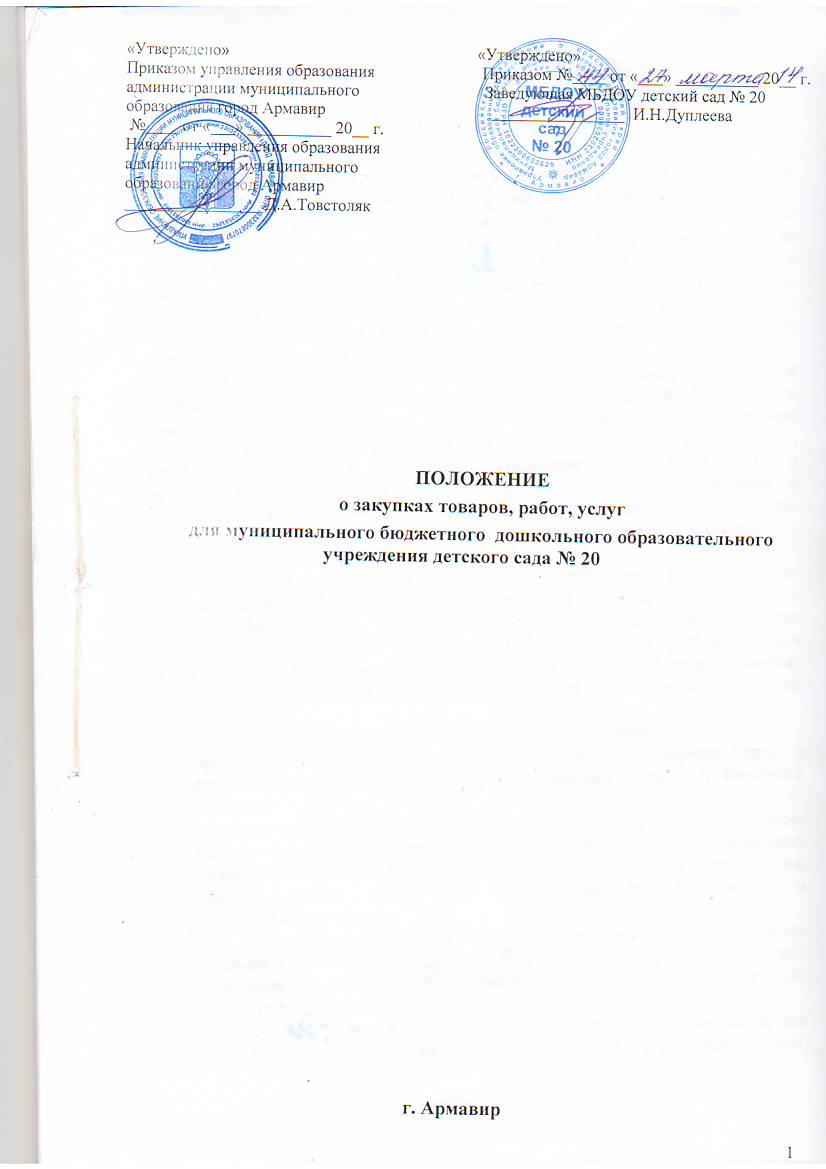 Общие положения1. Настоящее Положение разработано в соответствии с Федеральным законом от 18.07.2011г. №223-ФЗ «О закупках товаров, работ, услуг отдельными видами юридических лиц» (далее – Федеральный закон о закупках) и регламентирует закупочную деятельность Муниципального бюджетного дошкольного образовательного учреждения детский сад № 20 (далее – Заказчик), устанавливает основные требования к закупке, порядок подготовки и проведения процедур закупки, способы закупки и условия их применения, порядок заключения и исполнения договоров, а также иные связанные с обеспечением закупки положения.	2. Целями настоящего Положения являются создание условий для своевременного и полного удовлетворения потребностей Заказчика в товарах, работах, услугах, целевое и экономически эффективное расходование денежных средств на приобретение товаров, работ, услуг, сокращение издержек Заказчика, повышение эффективности и результативности процесса закупок, повышение уровня открытости и объективности в закупочной деятельности, пресечение злоупотреблений, обеспечение развития конкуренции и справедливого отношения к поставщикам (исполнителям, подрядчикам).	3. Настоящее Положение обязательно для применения при проведении закупки товаров, работ, услуг для нужд Заказчика за исключением случаев, в которых федеральным законодательством установлен иной порядок осуществления закупок. Закупка товаров, работ и услуг для нужд Заказчика в ином порядке, не предусмотренном настоящим Положением, не допускается.	4. Положение о закупке не распространяется на отношения, связанные с:куплей-продажей ценных бумаг и валютных ценностей;приобретением Заказчиком биржевых товаров на товарной бирже в соответствии с законодательством о товарных биржах и биржевой торговле;осуществлением Заказчиком размещения заказов на поставки товаров, выполнение работ, оказание услуг в соответствии с Федеральным законом от 05.04.2013 № 44-ФЗ «О контрактной системе в сфере закупок товаров, работ, услуг для обеспечения государственных и муниципальных нужд»;При закупке товаров, работ, услуг в соответствии с международным договором Российской Федерации, если таким договором предусмотрен иной порядок определения поставщиков (подрядчиков, исполнителей) таких товаров, работ, услуг.При осуществлении Заказчиком отбора аудиторской организации для проведения обязательного аудита бухгалтерской (финансовой) отчетности заказчика в соответствии со статьей 5 Федерального закона от 30 декабря 2008 года № 307-ФЗ «Об аудиторской деятельности; При осуществлении кредитной организацией лизинговых операций и межбанковских операций, в том числе с иностранными банками; И иные случаи, предусмотренные  частью 4 статьи 1 Федерального закона о закупкахРаздел   2Правовые  основы  осуществления  закупок1. При закупке товаров, работ, услуг Заказчик руководствуется Конституцией Российской Федерации, Гражданским кодексом Российской Федерации, Федеральным законом от 18 июля 2011 года № 223-ФЗ «О закупках товаров, работ, услуг отдельными видами юридических лиц», другими федеральными законами и иными нормативными правовыми актами Российской Федерации, настоящим Положением.2. Положение о закупке является документом, который регламентирует закупочную деятельность Заказчика и содержит требования к порядку подготовки и проведения процедур закупки (включая способы закупки) и условия их применения, порядок заключения и исполнения договоров, а также иные связанные с обеспечением закупки положения.3. Настоящее Положение применяется при осуществлении закупок товаров, работ, услуг:1) за счет средств, полученных Заказчиком при осуществлении им иной приносящей доход деятельности от физических лиц, юридических лиц; в том числе в рамках предусмотренных учредительным документов видов деятельности;2) за счет грантов, передаваемых безвозмездно и безвозвратно гражданами и юридическими лицами, в том числе иностранными гражданами и иностранными юридическими лицами, а также международными организациями, получившими право на предоставление грантов на территории  Российской Федерации в установленном Правительством Российской Федерации порядке,  субсидий (грантов), предоставляемых на конкурсной основе из соответствующих бюджетов бюджетной системы Российской Федерации, если условиями, определенными грантодателями, не установлено иное;3) в качестве исполнителя по контракту в случае привлечения на основании договора в ходе исполнения данного контракта иных лиц для поставки товара, выполнения работы или оказания услуги, необходимых для исполнения предусмотренных контрактом обязательств данного учреждения.4. Положение о закупке утверждается органом, осуществляющим функции и полномочия учредителя бюджетного учреждения.Раздел 3Информационное обеспечение1. Положение и вносимые в него изменения подлежат обязательному размещению в единой информационной системе не позднее чем в течение пятнадцати дней со дня утверждения. 2. Заказчик размещает в единой информационной системе план закупки товаров, работ, услуг на срок не менее чем один год. Порядок формирования плана закупки товаров, работ, услуг, порядок и сроки размещения в единой информационной системе  такого плана, требования к форме такого плана устанавливаются Правительством Российской Федерации.3. При закупке в единой информационной системе размещается информация о закупке, в том числе извещение о закупке, документация о закупке, проект договора, являющийся неотъемлемой частью извещения о закупке и документации о закупке, изменения, вносимые в такое извещение и такую документацию, разъяснения такой документации, протоколы, составляемые в ходе закупки, а также иная информация, размещение которой в единой информационной системе  предусмотрено настоящим Федеральным законом и положением о закупке, за исключением случаев, предусмотренных частями 15 и 16 ст. 4 Федерального закона от 18 июля 2011 года № 223-ФЗ и настоящим положением. В случае, если при заключении и исполнении договора изменяются объем, цена закупаемых товаров, работ, услуг или сроки исполнения договора по сравнению с указанными в протоколе, составленном по результатам закупки, не позднее чем в течение десяти дней со дня внесения изменений в договор в единой информационной системе размещается информация об изменении договора с указанием измененных условий.4. Заказчик дополнительно вправе разместить указанную в настоящей статье информацию на сайте заказчика в информационно-телекоммуникационной сети "Интернет".5. Извещение о закупке, в том числе извещение о проведении открытого конкурса или открытого аукциона, является неотъемлемой частью документации о закупке. Сведения, содержащиеся в извещении о закупке, должны соответствовать сведениям, содержащимся в документации о закупке.6. Изменения, вносимые в извещение о закупке, документацию о закупке, разъяснения положений такой документации размещаются заказчиком в единой информационной системе  не позднее чем в течение трех дней со дня принятия решения о внесении указанных изменений, предоставления указанных разъяснений. В случае, если закупка осуществляется путем проведения торгов и изменения в извещение о закупке, документацию о закупке внесены заказчиком позднее чем за пятнадцать дней до даты окончания подачи заявок на участие в закупке, срок подачи заявок на участие в такой закупке должен быть продлен так, чтобы со дня размещения в единой информационной системе  внесенных в извещение о закупке, документацию о закупке изменений до даты окончания подачи заявок на участие в закупке такой срок составлял не менее чем пятнадцать дней.7. Протоколы, составляемые в ходе закупки, размещаются заказчиком в единой информационной системе не позднее чем через три дня со дня подписания таких протоколов.8. В случае возникновения в единой информационной системе федеральным органом исполнительной власти, уполномоченным на  ведение  единой информационной системы, технических или иных неполадок, блокирующих доступ к единой информационной системе в течение более чем одного рабочего дня, информация, подлежащая размещению в единой информационной системе  в соответствии с настоящим Федеральным законом и положением о закупке, размещается заказчиком на сайте заказчика с последующим размещением ее в единой информационной системе  в течение одного рабочего дня со дня устранения технических или иных неполадок, блокирующих доступ к единой информационной системе, и считается размещенной в установленном порядке.9. Размещенные в единой информационной системе  и на сайте заказчика в соответствии с настоящим Федеральным законом и положениями о закупке информация о закупке, положения о закупке, планы закупки должны быть доступны для ознакомления без взимания платы.10. Заказчик вправе не размещать в единой информационной системе  сведения о закупке товаров, работ, услуг, стоимость которых не превышает сто тысяч рублей. В случае, если годовая выручка заказчика за отчетный финансовый год составляет более чем пять миллиардов рублей, заказчик вправе не размещать в единой информационной системе  сведения о закупке товаров, работ, услуг, стоимость которых не превышает пятьсот тысяч рублей.11. В случае осуществления закупки у единственного поставщика на сумму, превышающую сто тысяч рублей, сведения о закупке размещаются в единой информационной системе  в течение десяти дней с даты заключения договора.12. Заказчик не позднее 10-го числа месяца, следующего за отчетным месяцем, размещает на официальном сайте:1) сведения о количестве и об общей стоимости договоров, заключенных заказчиком по результатам закупки товаров, работ, услуг;2) сведения о количестве и об общей стоимости договоров, заключенных заказчиком по результатам закупки у единственного поставщика (исполнителя, подрядчика);3) сведения о количестве и об общей стоимости договоров, заключенных заказчиком по результатам закупки, сведения о которой составляют государственную тайну или в отношении которой приняты решения Правительства Российской Федерации в соответствии с частью 16 ст. 4 Федерального закона от 18 июля 2011 года № 223-ФЗ;4) сведения о количестве и об общей стоимости договоров, заключенных заказчиком по результатам закупки у субъектов малого и среднего предпринимательства.Раздел 4Комиссия  по  закупкам        1. При размещении заказа путем проведения конкурса, аукциона, а также запроса котировок цен на товары, работы, услуги (далее - запрос котировок) создается единая комиссия (далее также - комиссия).2. Число членов комиссии должно быть не менее чем пять человек. Комиссия правомочна осуществлять свои функции, если на заседании присутствует не менее чем пятьдесят процентов общего числа ее членов. Решения Комиссии принимаются простым большинством голосов членов Комиссии, принявших участие в заседании. При равенстве голосов голос Председателя Комиссии является решающим.3. Членами Комиссии не могут быть физические лица, лично заинтересованные в результатах закупок (в том числе физические лица, подавшие заявки на участие в закупках либо состоящие в штате организаций, подавших указанные заявки), либо физические лица, на которых способны оказывать влияние участники закупок (в том числе физические лица, органов являющиеся участниками (акционерами) этих организаций, членами их управления, кредиторами участников закупок).В случае если член Комиссии может быть признан лично заинтересованным в результатах закупок, он отстраняется от участия в работе Комиссии по всем вопросам, касающимся соответствующих закупок.4. Комиссия осуществляет рассмотрение заявок на участие в закупках, отбор участников закупок, рассмотрение, оценку и сопоставление заявок на участие в закупках, определение победителей закупок, ведение протоколов закупок, разработку типовых форм документов, применяемых при закупках, и иные функции, предусмотренные настоящим Положением.5. Решения Комиссии оформляются протоколами. Протоколы подписывают все члены Комиссии, принявшие участие в заседании.Раздел 5Основные требования к закупке	1. Закупки осуществляются способами, предусмотренными настоящим Положением, с соблюдением принципов информационной открытости, равноправия, справедливости, отсутствия дискриминации и необоснованных ограничений конкуренции по отношению к участникам закупки, целевого и экономически эффективного расходования денежных средств на приобретение товаров, работ, услуг (с учетом при необходимости стоимости жизненного цикла закупаемой продукции) и реализации мер, направленных на сокращение издержек Заказчика, отсутствия ограничения допуска к участию в закупке путем установления не измеряемых требований к участникам закупки.	2. Общеобязательные требования к участникам закупок: -  соответствие участников осуществления закупки требованиям, устанавливаемым в соответствии с законодательством Российской Федерации к лицам, осуществляющим поставки товаров, выполнение работ, оказание услуг, являющихся предметом закупки;-  обладание необходимыми лицензиями или свидетельствами о допуске на поставку товаров, выполнение работ или оказание услуг в соответствии с действующим законодательством Российской Федерации, если такие товары, работы, услуги приобретаются в рамках заключаемого договора. -  непроведение ликвидации участника закупки и отсутствие решения суда о признании его банкротом и об открытии конкурсного производства; - неприостановление деятельности участника закупки в порядке, предусмотренном Кодексом Российской Федерации об административных правонарушениях, на день подачи заявки на участие в закупке; -  отсутствие у участника закупок задолженности по начисленным налогам, сборам и иным обязательным платежам в бюджеты любого уровня или государственные внебюджетные фонды за прошедший календарный год, размер которой превышает двадцать пять процентов балансовой стоимости активов участника осуществления закупок по данным бухгалтерской отчетности за последний завершенный отчетный период. Участник осуществления закупок считается соответствующим установленному требованию в случае, если он обжалует наличие указанной задолженности в соответствии с законодательством Российской Федерации и решение по такой жалобе на день рассмотрения заявки на участие в конкурсе или заявки на участие в аукционе не принято.3. Дополнительно могут быть установлены квалификационные требования к участникам закупок, в том числе:- Требования к наличию опыта выполнения аналогичных проектов (к примеру, количество ранее выполненных договоров аналогичных по объему поставки Товаров, по видам оказываемых услуг), в том числе за определенный промежуток времени.- Требования к наличию производственных (в т.ч. складских) помещений и технологического оборудования (могут устанавливаться требования к наличию сервисных центров, наличию оборудования необходимого для выполнения специальных работ).- Требование к наличию трудовых ресурсов (наличие в штате (или на основе договоров гражданско-правового характера) специалистов в соответствующих областях с указанием требуемого опыта работы данных специалистов в указанной области, и т.п.).- Требование к наличию соответствующих финансовых ресурсов (наличие денежных средств на счетах, денежных средств отраженных по данным бухгалтерской отчетности и т.п.).-Требование выполнения участниками  за последние пять лет, предшествующие дате окончания срока подачи заявок, работ по строительству, реконструкции, капитальному ремонту объекта капитального строительства, относящихся к той же группе, подгруппе или одной из нескольких групп, подгрупп работ, на выполнение которых осуществляется закупка, в соответствии с общероссийским классификатором продукции по видам экономической деятельности (ОКПД), стоимость которых составляет не менее чем двадцать процентов начальной (максимальной) цены договора (цены лота), на право заключить который проводятся торги. При этом учитывается стоимость всех выполненных участником закупки (с учетом правопреемственности) работ по строительству, реконструкции, капитальному ремонту одного из объектов капитального строительства (по выбору участника закупки).- Требование о наличии действующей системы менеджмента качества (управления, обеспечения и контроля качества) у участника процедуры закупки (привлекаемого субподрядчика/соисполнителя) и/или предприятия-изготовителя товара, право на поставку которого является предметом закупки. При этом в документации процедуры закупки должен быть указан стандарт, которому должна соответствовать система менеджмента качества (со ссылкой «либо аналог» либо «или эквивалент») или должны быть изложены основные требования к такой системе.4. Заказчик вправе установить в документации процедуры закупки требование об отсутствии сведений об участнике процедуры закупки в реестре недобросовестных поставщиков, который ведется в соответствии с Федеральным законом от 05.04.2013 № 44-ФЗ «О контрактной системе в сфере закупок товаров, работ, услуг для обеспечения государственных и муниципальных нужд» (далее – федеральный реестр недобросовестных поставщиков), а также в реестре недобросовестных поставщиков, предусмотренном статьей 5 Федерального закона от 18.07.2011 г. № 223-ФЗ «О закупках товаров, работ, услуг отдельными видами юридических лиц». 5. Требования к участникам закупок, предусмотренные частью 2 настоящего раздела, требования по обладанию профессиональной компетентностью, оборудованием и другими материальными возможностями, надежностью, опытом и репутацией, а также людскими ресурсами, необходимыми для исполнения договора на поставку продукции, системой управления охраной труда, установленные частью 3 настоящего раздела, а также требования к товарам, работам, услугам, являющимся предметом закупки, могут быть также установлены заказчиком в документации процедуры закупки к соисполнителям (субподрядчикам, субпоставщикам), привлекаемым участником процедуры закупок для исполнения договора в соответствии с объемом и перечнем выполняемых соисполнителями (субподрядчиками, субпоставщиками) поставок, работ, оказываемых услуг, если предполагаемый объем таких поставок, работ, услуг составляет более 10 % от общей цены заявки участника. В этом случае в составе заявки участник должен представить документы, подтверждающие соответствие предлагаемого cоисполнителя (субподрядчика, субпоставщика) установленным требованиям, а также подтверждающие документы о том, что соисполнитель (субподрядчик, субпоставщик) осведомлен о своем привлечении и согласен принять обязательства по выделяемому ему объему поставки товара, выполнения работ, оказания услуг и срокам.Ответственность за соответствие всех привлекаемых субпоставщиков (субподрядчиков, cоисполнителей), независимо от выполняемого ими объема поставок, работ, услуг, требованиям, указанным в части 2 настоящего раздела, в том числе наличия у них разрешающих документов, несет участник закупки.Раздел 6Условия  допуска  к  участию  в  торгах1. При рассмотрении заявок на участие в конкурсе или заявок на участие в аукционеучастник размещения заказа не допускается конкурсной или аукционной комиссией к участию в конкурсе или аукционе в случае:         1) непредоставления документов, определенных настоящим Положением о закупках, либо наличия в таких документах недостоверных сведений об участнике размещения заказа или о товарах, о работах, об услугах; 2) несоответствия требованиям, установленным в соответствии с п.2 раздела 5 настоящего Положением о закупках;3) непредоставления документа или копии документа, подтверждающего внесение денежных средств в качестве обеспечения заявки на участие в конкурсе или заявки на участие в аукционе, если требование обеспечения таких заявок указано в конкурсной документации или документации об аукционе;4) несоответствия заявки на участие в конкурсе или заявки на участие в аукционе требованиям конкурсной документации либо документации об аукционе, в том числе наличие в таких заявках предложения о цене договора, превышающей начальную (максимальную) цену договора (цену лота).           2. Заказчик вправе запросить у соответствующих органов и организаций сведения о проведении ликвидации участника размещения заказа - юридического лица, подавшего заявку на участие в конкурсе или заявку на участие в аукционе, о принятии арбитражным судом решения о признании такого участника - юридического лица, индивидуального предпринимателя банкротом и об открытии конкурсного производства, о приостановлении деятельности такого участника в порядке, предусмотренном Кодексом Российской Федерации об административных правонарушениях, о наличии задолженностей такого участника по начисленным налогам, сборам и иным обязательным платежам в бюджеты любого уровня и в государственные внебюджетные фонды за прошедший календарный год, об обжаловании наличия таких задолженностей и о результатах рассмотрения жалоб.3. В случае установления недостоверности сведений, содержащихся в документах, представленных участником размещения заказа в соответствии с настоящим Положением о закупках, установления факта проведения ликвидации участника размещения заказа юридического лица или принятия арбитражным судом решения о признании участника размещения заказа - юридического лица, индивидуального предпринимателя банкротом и об открытии конкурсного производства, факта приостановления деятельности такого участника в порядке, предусмотренном Кодексом Российской Федерации об административных правонарушениях, факта наличия у такого участника задолженности по начисленным налогам, сборам и иным обязательным платежам в бюджеты любого уровня или государственные внебюджетные фонды за прошедший календарный год, размер которой превышает двадцать пять процентов балансовой стоимости активов такого участника по данным бухгалтерской отчетности за последний завершенный отчетный период, при условии, что участник размещения заказа не обжалует наличие указанной задолженности в соответствии с законодательством Российской Федерации, заказчик, конкурсная или аукционная комиссия обязаны отстранить такого участника от участия в конкурсе или аукционе на любом этапе их проведения.4.. Решение заказчика, конкурсной или аукционной комиссии об отстранении участника размещения заказа от участия в конкурсе или аукционе либо решение конкурсной или аукционной комиссии об отказе в допуске к участию в конкурсе или аукционе может быть обжаловано таким участником в порядке, предусмотренном законодательством Российской Федерации.5. Допуск заказчиком, конкурсной или аукционной комиссией к участию в торгах участника размещения заказа, который в соответствии с частью 1 настоящего раздела не может быть допущен к участию в торгах, если заказчиком, конкурсной или аукционной комиссией были установлены случаи, указанные в части 1 настоящего раздела, или отказ в допуске к участию в торгах по иным основаниям, кроме указанных в части 1 настоящего раздела случаев, является основанием для признания судом торгов недействительными по иску заинтересованного лица. Раздел  7Порядок подготовки и проведения процедур закупки1. Проведение закупок осуществляется на основании утвержденного Заказчиком плана закупки товаров, работ, услуг. План закупки товаров, работ, услуг разрабатывается в соответствии с порядком, утвержденным Правительством РФ, и настоящим Положением. При составлении плана проведения процедур закупок учитываются:- предполагаемые закупки продукции в рамках утвержденных планов и программ Заказчика.2.Организация и проведение закупки осуществляется организатором закупки.	Организатором закупки может быть образуемая Заказчиком закупочная комиссия.Организатор закупки осуществляет, в том числе, следующие функции:	определяет способ и форму закупки;	разрабатывает закупочную документацию;	обеспечивает информационное сопровождение процедуры закупки;	принимает от претендентов заявки на участие в процедуре закупки;	принимает решение о допуске или отказе в допуске претендентов к участию в процедуре закупки;	рассматривает поступившие заявки на участие в процедуре закупки и ценовые предложения;	определяет победителя процедуры закупки;            принимает решение о проведении переторжки в рамках проводимых  процедур закупки;	принимает решение о признании процедуры закупки несостоявшейся;	для выполнения возложенных на нее функций привлекает экспертные и иные службы;	выполняет иные функции, предусмотренные настоящим Положением.	4. До размещения в единой информационной системе  извещения о закупке и документации о закупке или до направления приглашений принять участие в закрытых закупках руководителем Заказчика путем выпуска Приказа принимается решение о проведении закупки.	   5.	При осуществлении Заказчиком прямой закупки (у единственного поставщика, подрядчика, исполнителя) заключение договора с поставщиком, подрядчиком, исполнителем является одновременно решением о проведении закупки и не требует принятия дополнительного распорядительного документа.	  6.Для проведения каждой закупки организатор закупки готовит документацию о закупке, утверждаемую руководителем Заказчика.	Для подготовки документации о закупке, формирования критериев и способа закупки организатор закупки осуществляет предварительное исследование и анализ соответствующего рынка товаров, работ, услуг, спроса и предложения, при необходимости запрашивает у потенциальных поставщиков прейскуранты текущих цен на продукцию, аналогичную закупаемой, сведения об условиях поставки, иные дополнительные материалы и сведения о продукции.	  7.Документация о закупке должна содержать следующие сведения (перечень сведений, содержащийся в документации о закупке, может быть частично изменен по усмотрению Заказчика, в том числе в зависимости от проводимого способа закупки):	1) требования к содержанию, форме, оформлению и составу заявки на участие в процедуре закупки и инструкцию по ее заполнению;2) требования к описанию участниками закупки поставляемого товара, который является предметом закупки, его функциональных характеристик (потребительских свойств), а также его количественных и качественных характеристик, требования к описанию участниками процедуры закупки выполняемых работ, оказываемых услуг, которые являются предметом закупки, их объема и качественных характеристик;3) требования к сроку и (или) объему предоставления гарантий качества товара, работ, услуг, к обслуживанию товара, к расходам на эксплуатацию товара (при необходимости);4) место, условия и сроки (периоды) поставки товара, выполнения работ, оказания услуг;5) начальную (максимальную) цену договора (цену лота) или цену единицы продукции; 6) форму, сроки и порядок оплаты товара, работ, услуг;7) порядок формирования цены договора (с учетом или без учета расходов на перевозку, страхование, уплату таможенных пошлин, налогов и других обязательных платежей);8) сведения о валюте, используемой для формирования цены договора и расчетов с поставщиками (исполнителями, подрядчиками), а также порядок применения официального курса иностранной валюты к рублю Российской Федерации, установленного Центральным банком Российской Федерации, используемого при оплате заключенного договора;9) условия платежей по договору, в том числе порядок и условия открытия аккредитива, если используется аккредитивная форма оплаты;10) сведения о возможности Заказчика изменить предусмотренные договором количество товаров, объем работ, услуг в соответствии с настоящим Положением;11) порядок, место, дату начала и дату окончания срока подачи заявок на участие в закупке;12) требования к участникам процедуры закупки, установленные в соответствии с разд.5 настоящего Положения, сроки получения регистрационных документов;13) порядок и срок отзыва заявок на участие в закупке, порядок внесения изменений в такие заявки;14) формы, порядок, дата начала и дата окончания срока предоставления участникам закупки разъяснений положений документации о закупке;15) место, порядок, дата и время рассмотрения предложений (заявок) участников закупки и подведения итогов закупки;16) место, порядок, дата и время вскрытия конвертов с заявками на участие в конкурсе (в случае проведения закупки в форме конкурса); 17) критерии оценки заявок на участие в процедуре закупки и их значимость;18) порядок оценки и сопоставления заявок на участие в процедуре закупки;19) размер обеспечения заявки на участие в процедуре закупки, срок и порядок внесения денежных средств в качестве обеспечения такой заявки, реквизиты счета для перечисления указанных денежных средств в случае установления Заказчиком, организатором закупок требования обеспечения заявки на участие в процедуре закупки;20) размер обеспечения исполнения договора, срок и порядок его предоставления в случае, если Заказчиком, организатором осуществления закупок установлено требование обеспечения исполнения договора;21) срок со дня размещения и на официальном  сайте выписки из протокола оценки и сопоставления заявок на участие в процедуре закупки, в течение которого победитель процедуры закупки  должен подписать проект договора. 8. К документации о закупке должен быть приложен проект договора, который является его неотъемлемой частью (в случае проведения конкурса по нескольким лотам – проект договора в отношении каждого лота).9. Сведения, содержащиеся в документации о закупке, должны соответствовать сведениям, указанным в извещении о проведении закупки.	10. В извещении о закупке должны быть указаны следующие сведения (перечень сведений, содержащийся в извещении о закупке, может быть частично изменен по усмотрению Заказчика, в том числе в зависимости от проводимого способа закупки):	1) способ закупки;	2) наименование, место нахождения, почтовый адрес, адрес электронной почты, номер контактного телефона Заказчика и организатора закупки;	3) предмет договора с указанием количества поставляемого товара, объема выполняемых работ, оказываемых услуг;	4) место поставки товара, выполнения работ, оказания услуг;	5) сведения о начальной (максимальной) цене договора (цене лота) или единице продукции;	6) срок, место и порядок предоставления документации о закупке;7) место, порядок, дата и время рассмотрения предложений участников закупки и подведения итогов закупки;	8) сведения о предоставлении преференций, если они предусмотрены Заказчиком. 11. Заказчик по собственной инициативе или в соответствии с запросом участника закупки вправе принять решение о внесении изменений в извещение о проведении закупки или в  документацию о закупке. Не позднее, чем в течение трех дней со дня принятия решения о внесении указанных изменений, такие изменения размещаются Заказчиком в единой информационной системе . Если закупка осуществляется путем конкурса или аукциона, изменения в извещение о закупке, документацию о закупке могут быть внесены не позднее чем за пятнадцать дней до даты окончания подачи заявок на участие в закупке. В случае, если изменения вносятся в более поздний срок, срок подачи заявок на участие в такой закупке должен быть продлен так, чтобы со дня размещения в единой информационной системе  внесенных в извещение о закупке, документацию о закупке изменений до даты окончания подачи заявок на участие в закупке такой срок составлял не менее чем пятнадцать дней. При проведении закупки иными способами сроки внесения изменений в извещение о закупке, документацию о закупке определяются в документации о закупке.	12. Протоколы, составляемые в ходе закупки, размещаются в единой информационной системе , сайте Заказчика не позднее чем через три дня со дня подписания таких протоколов.	13. Документация о закупке, протокол о результатах закупки, заявка участника, закупки, признанного победителем закупки, вместе с прилагаемыми к ней документами передаются организатором закупки для заключения договора в соответствующее структурное подразделение Заказчика, ответственное за заключение и исполнение договора с поставщиком (исполнителем, подрядчиком). Указанное структурное подразделение Заказчика обеспечивает заключение договора с поставщиком (исполнителем, подрядчиком), отобранным в ходе проведения закупки, осуществляет контроль исполнения договора.	14. Хранение документации о закупке, заявок на участие в процедурах закупки, протоколов, составленных в ходе процедур закупки, осуществляется в течение не менее чем трех лет с даты окончания процедуры закупки.	15. Ответственность за соответствие закупки действующему законодательству РФ, в том числе законодательству об обеспечении защиты охраняемых законом сведений (государственная тайна, коммерческая тайна, персональные данные), возлагается на должностных лиц Заказчика, ответственных за организацию проведения закупки.	16. Любой участник процедуры закупки вправе направить в письменной форме, в том числе в форме электронного документа, Заказчику, организатору осуществления закупок запрос о разъяснении положений документации о закупке. В течение трех рабочих дней со дня поступления указанного запроса Заказчик, организатор осуществления закупок обязаны направить в письменной форме или в форме электронного документа разъяснения положений  документации о закупке, если указанный запрос поступил к организатору закупок не позднее, чем за пять дней до дня окончания подачи заявок на участие в конкурсе.17. В течение одного дня со дня направления разъяснения положений документации о закупке по запросу участника процедуры закупки такое разъяснение должно быть размещено организатором закупок в единой информационной системе  с содержанием запроса на разъяснение положений документации о закупке, без указания участника процедуры закупки, от которого поступил запрос. Разъяснение положений документации о закупке не должно изменять ее суть.	18. Заказчик вправе установить в документации о закупке требование об обеспечении заявки на участие в процедуре закупки. Размер обеспечения заявки на участие в процедуре закупки  может быть установлено в размере от пяти до десяти процентов начальной (максимальной) цены договора (цены лота). Обеспечение заявки на участие в процедуре закупки производится путем перечисления денежных средств на счет Заказчика.19. Заказчик вправе установить в документации о закупке требование об обеспечении исполнения договора, заключаемого по результатам проведения процедуры закупки, размер которого может быть в пределах от пяти до двадцати пяти процентов цены договора (цены лота), предложенной победителем процедуры закупки. Срок обеспечения исполнения договора должен составлять срок исполнения обязательств по договору поставщиком (подрядчиком, исполнителем), плюс 60 дней.20. Заказчик в документации о закупке (проекте договора, содержащегося в документации) вправе также установить требование об обеспечении исполнения гарантийных обязательств, предусмотренных договором.Обеспечение исполнения договора, исполнения гарантийных обязательств может быть оформлено в виде безотзывной банковской гарантии, выданной кредитной организацией, или передачи Заказчику в залог денежных средств, в том числе в форме вклада (депозита).21. В случае наличия в документации о закупке требования обеспечения исполнения договора оно должно быть предоставлено участником процедуры закупки до заключения договора.22. В случае если установлено требование обеспечения заявки на участие в процедуре закупки, Заказчик возвращает денежные средства, внесенные в качестве обеспечения заявок на участие в процедуре закупки, в течение пяти рабочих дней со дня:            1)	принятия Заказчиком, организатором осуществления закупок решения об отказе от проведения процедуры закупки участнику, подавшему заявку на участие в процедуре закупки;            2)	поступления Заказчику, организатору осуществления закупок уведомления об отзыве заявки на участие в процедуре закупки – участнику, подавшему заявку на участие в процедуре закупки;            3)	подписания протокола оценки и сопоставления заявок на участие в процедуре закупки участнику, подавшему заявку после окончания срока их приема;            4)	подписания протокола рассмотрения заявок на участие в конкурсе участнику, подавшему заявку на участие и не допущенному к участию в процедуре закупки;           5)	подписания протокола оценки и сопоставления заявок на участие в процедуре закупки участникам процедур закупки, которые участвовали, но не стали победителями процедуры закупки, кроме участника, сделавшего предложение, следующее за предложением победителя процедуры закупки, заявке которого был присвоен второй номер;           6)	со дня заключения договора победителю процедуры закупки;           7)	со дня заключения договора участнику процедуры закупки, заявке на участие которого присвоен второй номер;           8)	со дня принятия решения о несоответствии заявки на участие в процедуре закупки – единственному участнику процедуры закупки, заявка которого была признана комиссией по осуществлению закупки не соответствующей требованиям документации процедуры закупки;           9)	со дня заключения договора с участником, подавшим единственную заявку на участие в процедуре закупки, соответствующую требованиям документации, такому участнику;          10)	со дня заключения договора с единственным допущенным к участию в процедуре закупки участником такому участнику.	23. В случае уклонения победителя, участника, которому присвоен второй номер участника аукциона, сделавшего предпоследнее предложение, участника, подавшего единственную заявку на участие в  процедуре закупки, единственного допущенного к процедуре закупки участника от заключения договора денежные средства, внесенные в качестве обеспечения заявки на участие в процедуре закупки, не возвращаются и удерживаются в пользу Заказчика. Порядок удержания денежных средств в таких случаях должен быть установлен в документации процедуры закупки.	24. Сведения об участнике закупки, уклонившемся от заключения договора, включаются в реестр недобросовестных поставщиков.Раздел 8Способы закупки Под закупками товаров, работ, услуг понимается заключение любых возмездных гражданско-правовых договоров с юридическими и физическими лицами, в том числе индивидуальными предпринимателями, в которых Заказчик выступает в качестве плательщика денежных средств другой стороне по такому договору.  Заказчик вправе осуществлять закупки следующими способами: 1.Конкурс.2. Аукцион.3. Запрос предложений.4. Запрос котировок.5. Закупка у единственного поставщика.1.Конкурс1.1 Конкурс – это способ закупки, победителем которого признается лицо, предложившее лучшие условия исполнения договора в соответствии с критериями и порядком оценки и сопоставления заявок, которые установлены в конкурсной документации на основании настоящего Положения. Процедура закупки по конкурсу производится в соответствии с разделом 7 настоящего Положения с учетом особенностей, изложенных	 в настоящей части.1.2. Информация о проведении конкурса, включая извещение о проведении конкурса, конкурсную документацию, проект договора, подготовленные в соответствии с п.13, п.14, п.16 разд.7 настоящего Положения, размещается Заказчиком  в единой информационной системе  не менее чем за двадцать дней до установленного в конкурсной документации дня окончания подачи заявок на участие в конкурсе.	   1.3. Для участия в конкурсе участник закупки подает заявку на участие в конкурсе в срок и по форме, которые установлены конкурсной документацией. Заявка подается в  письменной форме в запечатанном конверте, на конверте указывается наименование конкурса, на участие в котором подается данная заявка. 	  1.4. Заявка на участие в конкурсе должна содержать:           1.4.1.Сведения и документы об участнике процедуры закупки, подавшем такую заявку:а) фирменное наименование (наименование), сведения об организационно-правовой форме, о месте нахождения, почтовый адрес (для юридического лица), фамилия, имя, отчество, паспортные данные, сведения о месте жительства (для физического лица), номер контактного телефона;б) документ, подтверждающий полномочия лица на осуществление действий от имени участника процедуры закупки – юридического лица (копия решения о назначении или об избрании или приказа о назначении физического лица на должность, в соответствии с которым такое физическое лицо обладает правом действовать от имени участника процедуры закупки без доверенности (далее по тексту – руководитель). В случае, если от имени участника процедуры закупки действует иное лицо, заявка на участие в конкурсе должна содержать также доверенность на осуществление действий от имени участника процедуры закупки, заверенную печатью участника процедуры закупки и подписанную руководителем участника процедуры закупки (для юридических лиц) или уполномоченным этим руководителем лицом, либо нотариально заверенную копию такой доверенности. В случае если указанная доверенность подписана лицом, уполномоченным руководителем участника процедуры закупки, заявка на участие в конкурсе должна содержать также документ, подтверждающий полномочия такого лица;в) документы, подтверждающие соответствие участника процедуры закупки требованиям документации процедуры закупки, установленным в соответствии с п.2, п.4 разд. 6 настоящего Положения,г) копии учредительных документов участника процедуры закупки (для юридических лиц);д) решение об одобрении или о совершении крупной сделки либо копия такого решения в случае, если требование о необходимости наличия такого решения для совершения крупной сделки установлено законодательством Российской Федерации, учредительными документами юридического лица и если для участника процедуры закупки товаров, работ, услуг, являющихся предметом договора, или внесение денежных средств в качестве обеспечения заявки на участие в конкурсе, обеспечения исполнения договора являются крупной сделкой.В случае, если получение указанного решения до истечения срока подачи заявок на участие в конкурсе для участника конкурса невозможно в силу необходимости соблюдения установленного законодательством и учредительными документами участника процедуры закупки порядка созыва заседания органа, к компетенции которого относится вопрос об одобрении или о совершении крупных сделок, участник конкурса обязан представить письмо, содержащее обязательство в случае признания его победителем конкурса представить вышеуказанное решение до момента заключения договора.В случае, если для данного участника поставка товаров, выполнение работ, оказание услуг, являющиеся предметом договора, или внесение денежных средств в качестве обеспечения заявки на участие в процедуре закупки, обеспечения исполнения договора не являются крупной сделкой, участник процедуры закупки представляет соответствующее письмо.           1.4.2. Предложение о функциональных характеристиках (потребительских свойствах) и качественных характеристиках товара, о качестве работ, услуг и иные предложения об условиях исполнения договора, в том числе предложение о цене договора, о цене единицы товара, услуги; о цене запасных частей (каждой запасной части) к технике, к оборудованию, а также начальная цена запасных частей (каждой запасной части) к технике, к оборудованию и начальная цена единицы услуги и (или) работы. В случаях, предусмотренных конкурсной документацией, также копии документов, подтверждающих соответствие товара, работ, услуг требованиям, установленным в соответствии с законодательством Российской Федерации, если в соответствии с законодательством Российской Федерации установлены требования к таким товару, работам, услугам.           1.4.3. Документы или заверенные надлежащим образом копии документов, подтверждающих соответствие участника процедуры закупки установленным требованиям и условиям допуска к участию в конкурсе:а) документы, подтверждающие внесение денежных средств в качестве обеспечения заявки на участие в конкурсе, в случае, если в конкурсной документации содержится указание на требование обеспечения такой заявки (платежное поручение, подтверждающее перечисление денежных средств в качестве обеспечения заявки на участие в конкурсе, или копия такого поручения);б) выписку из единого государственного реестра юридических лиц (для юридического лица), индивидуальных предпринимателей (для индивидуального предпринимателя) или нотариально заверенную копию такой выписки, полученную не ранее чем за шесть месяцев до дня размещения в единой информационной системе  извещения о проведении процедуры закупки, определенный в документации о закупке, копии документов, удостоверяющих личность (для иного физического лица);в) копии документов, подтверждающих соответствие участника процедуры закупки требованиям, установленным законодательством Российской Федерации, в случае, если в соответствии с законодательством Российской Федерации установлены требования к лицам, осуществляющим поставки товаров, выполнение работ, оказание услуг, и такие товары, работы, услуги являются предметом конкурса (копии сертификатов соответствия, деклараций о соответствии, санитарно-эпидемиологических заключений, регистрационных удостоверений и т.п.);г) обладание участниками процедуры закупки исключительными правами на объекты интеллектуальной собственности, если в связи с исполнением договора Заказчик приобретает права на объекты интеллектуальной собственности;д) копии документов, подтверждающих соответствие участника процедуры закупки обязательным требованиям, требованиям, установленным п.2,п.3 раздела 6 настоящего Положения.            1.4.4. Сведения и документы, подтверждающие соответствие соисполнителей (субподрядчиков, субпоставщиков), предприятий-изготовителей требованиям, установленным в документации в соответствии с п.5 раздела 6 настоящего Положения, если таковые требования были установлены, или справку о том, что соисполнители (субподрядчики, субпоставщики), выполняющие более 10 % объема поставок, работ, услуг участником привлекаться не будут.            1.4.5.Заявка на участие в конкурсе может содержать эскиз, рисунок, чертеж, фотографию, иное изображение товара, образец (пробу) товара, на поставку которого размещается заказ.1.5.Все листы заявки на участие в конкурсе, все листы тома заявки на участие в конкурсе должны быть прошиты и пронумерованы. Заявка на участие в конкурсе и том заявки на участие в конкурсе должны содержать опись входящих в их состав документов, быть скреплены печатью участника процедуры закупки (для юридических лиц) и подписаны участником процедуры закупки или лицом, уполномоченным таким участником процедуры закупки. 1.6. Требовать от участника процедуры закупки иное, чем предусмотрено документацией о закупке, не допускается. 1.7. Участник закупки вправе подать только одну заявку на участие в конкурсе в отношении каждого предмета конкурса. Если в конкурсной документации предусмотрена возможность подачи альтернативных предложений, участник процедуры закупки в составе заявки на участие в конкурсе помимо основного предложения вправе подготовить и подать альтернативные предложения, при этом альтернативные предложения принимаются только при наличии основного предложения. Основным должно быть предложение, в наибольшей степени удовлетворяющее требованиям и условиям, указанным в конкурсной документации. Если подается одно предложение с допустимыми конкурсной документацией альтернативными параметрами, такое предложение считается основным.1.8.Прием заявок на участие в конкурсе прекращается в день вскрытия конвертов с такими заявками.1.9. Участники закупки, подавшие заявки на участие в конкурсе, Заказчик, организатор осуществления закупок обязаны обеспечить целостность конвертов с заявками и конфиденциальность сведений, содержащихся в таких заявках до вскрытия конвертов с заявками на участие в конкурсе. 1.10. Участник закупки, подавший заявку на участие в конкурсе, вправе изменить или отозвать заявку на участие в конкурсе в любое время до момента вскрытия конкурсной комиссией конвертов с заявками на участие в конкурсе. Порядок и срок отзыва заявок на участие в конкурсе, порядок внесения изменений в такие заявки устанавливается в конкурсной документации. 1.11.Каждый конверт с заявкой на участие в конкурсе, поступивший в срок, указанный в конкурсной документации, регистрируются Заказчиком, организатором осуществления закупок, специализированной организацией в Журнале регистрации заявок. При этом отказ в приеме и регистрации конверта с заявкой на участие в конкурсе, на котором не указаны сведения об участнике процедуры закупки, подавшем такой конверт, а также требование предоставления таких сведений, в том числе в форме документов, подтверждающих полномочия лица, подавшего конверт с заявкой на участие в конкурсе, на осуществление таких действий от имени участника процедуры закупки, не допускается. По требованию участника процедуры закупки, подавшего конверт с заявкой на участие в конкурсе, Заказчик, организатор осуществления закупок выдают расписку в получении конверта с такой заявкой с указанием даты и времени его получения.1.12. В случае если по окончании срока подачи заявок на участие в конкурсе подана только одна заявка на участие в конкурсе или не подана ни одна заявка на участие в конкурсе, конкурс признается несостоявшимся. 1.13. Вскрытие конвертов с заявками на участие в конкурсе осуществляется закупочной комиссией публично в день, во время и в месте, указанные в конкурсной документации.	   1.14. Закупочной комиссией вскрываются конверты с заявками на участие в конкурсе, которые поступили заказчику до окончания срока подачи заявок. В случае установления факта подачи одним участником  закупки двух и более заявок на участие в конкурсе в отношении одного и того же лота при условии, что поданные ранее заявки таким участником не отозваны, все заявки на участие в конкурсе такого участника закупки, поданные в отношении данного лота, не рассматриваются и возвращаются такому участнику.	   1.15. Сведения о каждом участнике закупки, конверт с заявкой на участие в конкурсе которого вскрывается, условия исполнения договора, являющиеся критериями оценки заявок на участие в конкурсе объявляются при вскрытии конвертов и заносятся в протокол вскрытия конвертов с заявками на участие в конкурсе.	    1.16. Протокол вскрытия конвертов с заявками на участие в конкурсе ведется закупочной комиссией и подписывается всеми присутствующими членами закупочной комиссии и представителем Заказчика непосредственно после вскрытия конвертов с заявками на участие в конкурсе. Указанный протокол размещается Заказчиком в единой информационной системе , сайте Заказчика не позднее чем через три дня со дня подписания такого протокола. 	   1.17. Полученные после установленного в конкурсной документации срока подачи заявок конверты с заявками на участие в конкурсе вскрываются (в случае, если на конверте не указаны почтовый адрес (для юридического лица) или сведения о месте жительства (для физического лица) участника закупки) и такие конверты и заявки возвращаются участникам закупки.	1.18. Закупочная комиссия рассматривает заявки на участие в конкурсе и участников закупки, подавших такие заявки, на соответствие требованиям, установленным конкурсной документацией. Срок рассмотрения заявок на участие в конкурсе не может превышать двадцать дней со дня вскрытия конвертов с заявками на участие в конкурсе, если иной срок не установлен в конкурсной документации.	  1.19. На основании результатов рассмотрения заявок на участие в конкурсе закупочной комиссией принимается решение о допуске к участию в конкурсе участника закупки и о признании участника закупки, подавшего заявку на участие в конкурсе, участником конкурса или об отказе в допуске такого участника закупки к участию в конкурсе в порядке и по основаниям, предусмотренным в конкурсной документации.	  1.20. На основании результатов рассмотрения заявок на участие в конкурсе закупочной комиссией оформляется протокол рассмотрения заявок на участие в конкурсе, который подписывается всеми присутствующими на заседании членами закупочной комиссии и представителем Заказчика. Протокол должен содержать сведения об участниках закупки, подавших заявки на участие в конкурсе, решение о допуске участника закупки к участию в конкурсе и о признании его участником конкурса или об отказе в допуске участника закупки к участию в конкурсе с обоснованием такого решения и с указанием положений конкурсной документации, которым не соответствует участник закупки, которым не соответствует заявка на участие в конкурсе этого участника закупки, положений такой заявки, не соответствующих требованиям конкурсной документации. Указанный протокол размещается Заказчиком в единой информационной системе , сайте Заказчика не позднее чем через три дня со дня подписания такого протокола. 	1.21. В случае, если на основании результатов рассмотрения заявок на участие в конкурсе принято решение об отказе в допуске к участию в конкурсе всех участников закупки, подавших заявки на участие в конкурсе, или о допуске к участию в конкурсе и признании участником конкурса только одного участника закупки, подавшего заявку на участие в конкурсе, конкурс признается несостоявшимся. 	1.22. Закупочная комиссия осуществляет оценку и сопоставление заявок на участие в конкурсе, поданных участниками закупки, признанными участниками конкурса. Срок оценки и сопоставления таких заявок не может превышать десять дней со дня подписания протокола, указанного в п.1.20. настоящего раздела Положения.	1.23.Оценка и сопоставление заявок на участие в конкурсе осуществляются закупочной комиссией в целях выявления лучших условий исполнения договора в соответствии с критериями и в порядке, установленными конкурсной документацией. 	1.24. На основании результатов оценки и сопоставления заявок на участие в конкурсе закупочной комиссией каждой заявке на участие в конкурсе относительно других по мере уменьшения степени выгодности содержащихся в них условий исполнения договора присваивается порядковый номер. Заявке на участие в конкурсе, в которой содержатся лучшие условия исполнения договора, присваивается первый номер. В случае, если в нескольких заявках на участие в конкурсе содержатся одинаковые условия исполнения договора, меньший порядковый номер присваивается заявке на участие в конкурсе, которая поступила ранее других заявок на участие в конкурсе, содержащих такие условия.	1.25. Победителем конкурса признается участник конкурса, который предложил лучшие условия исполнения договора и заявке на участие в конкурсе которого присвоен первый номер.	1.26. Закупочная комиссия ведет протокол оценки и сопоставления заявок на участие в конкурсе, в котором должны содержаться сведения об участниках конкурса, заявки на участие в конкурсе которых были рассмотрены, о принятом на основании результатов оценки и сопоставления заявок на участие в конкурсе решении о присвоении заявкам на участие в конкурсе порядковых номеров, об условиях исполнения договора, указанных в заявке победителя конкурса и участника конкурса, заявке на участие в конкурсе которого присвоен второй номер. Протокол составляется в двух экземплярах, подписывается всеми присутствующими членами закупочной комиссии, представителем Заказчика и победителем конкурса и размещается Заказчиком в единой информационной системе , сайте Заказчика не позднее чем через три дня со дня подписания такого протокола. При этом в протоколе, размещаемом в единой информационной системе , сайте Заказчика допускается не указывать сведения о составе закупочной комиссии и данных о персональном голосовании конкурсной комиссии.	1.27. В течение 10 рабочих дней после размещения протокола о результатах конкурса в единой информационной системе, Заказчик передает победителю конкурса один экземпляр протокола и проект договора, который составляется путем включения условий исполнения договора, предложенных победителем конкурса в заявке на участие в конкурсе, в проект договора, прилагаемый к конкурсной документации. Победитель конкурса не вправе отказаться от заключения договора. Договор должен быть подписан не позднее, чем через 20 дней после размещения в единой информационной системе , сайте Заказчика указанного протокола.	1.28. В случае, если победитель конкурса в течение срока, предусмотренного конкурсной документацией, не направит Заказчику подписанный договор, победитель конкурса считается уклонившимся  от заключения договора.  	1.29. В случае если победитель конкурса признан уклонившимся от заключения договора, Заказчик вправе обратиться в суд с иском о требовании о понуждении победителя конкурса заключить договор, а также о возмещении убытков, причиненных уклонением от заключения договора, либо заключить договор с участником конкурса, заявке на участие в конкурсе которого присвоен второй номер, если второй номер присвоен иному участнику.В случае уклонения участника конкурса, занявшего второе место от заключения договора заказчик вправе обратиться в суд с иском о понуждении такого участника заключить договор, а также о возмещении убытков, причиненных уклонением от заключения договора, или принять решение о признании конкурса несостоявшимся. 	1.30. Если конкурс признан несостоявшимся по причине отсутствия поданных заявок или если конкурс признан несостоявшимся и договор не заключен с единственным участником процедуры, подавшим заявку, или с единственным участником процедуры закупки, допущенным к участию в конкурсе, Заказчик, организатор закупок вправе отказаться от проведения повторной процедуры закупки, объявить о проведении повторного конкурса либо принять решение о проведении конкурентной процедуры отличной от конкурса или о заключении договора с единственным поставщиком.В случае объявления о проведении повторного конкурса Заказчик, организатор осуществления закупок вправе изменить условия конкурса.	1.31. Порядок возврата участникам процедуры закупки денежных средств, внесенных в качестве обеспечения заявок на участие в конкурсе, если таковое требование обеспечения заявки на участие в конкурсе было установлено, определяется п.28, п.29 разд. 7  настоящего Положения.	2. Аукцион	2.1. Аукцион – это торги, победителем которых признается лицо, предложившее наиболее низкую цену договора или, если при проведении аукциона цена договора снижена до нуля и аукцион проводится на право заключить договор, наиболее высокую цену договора.          2.2. Аукцион может проводиться Заказчиком в случае, когда им однозначно сформулированы подробные требования к закупаемой продукции, в том числе определен товарный знак закупаемого товара и товаров, которые используются при выполнении работ, оказании услуг, определены функциональные характеристики (потребительские свойства) товара, размеры, упаковка, отгрузка товара, установлены конкретные требования к результатам работы (услуги). Осуществление закупок путем проведения аукциона осуществляется для поставки товаров, выполнение работ, оказание услуг, реализация которых осуществляется на функционирующем рынке и сравнивать которые можно только по их ценам. 	2.3. Процедура закупки через аукцион производится в соответствии с разделом 7 настоящего Положения с учетом особенностей, изложенных в настоящей части.	2.4. Информация о проведении аукциона, включая извещение о проведении аукциона, аукционную документацию, проект договора, размещается Заказчиком и в единой информационной системе  не менее чем за пятнадцать дней до установленного в конкурсной документации дня окончания подачи заявок на участие в аукционе.	2.5. Извещение о проведении аукциона, аукционная документация помимо сведений, предусмотренных п.13, п.14 (кроме п.п.16, п.п.17), п.16 раздела 7 настоящего Положения должна содержать сведения о величине понижения начальной цены договора («шаг аукциона»).         2.6. Для участия в аукционе участник процедуры закупки подает заявку на участие в аукционе в срок и по форме, которые установлены аукционной документацией.        2.7. Участник закупки подает заявку на участие в аукционе в письменной форме, в том числе  посредством почты или курьерской службы.        2.8. Заявка на участие в аукционе должна содержать сведения, предусмотренные п. 1.4.1-1.4.4., п.1.5 настоящего раздела Положения.         2.9. Участник закупки вправе подать только одну заявку в отношении каждого предмета аукциона (лота).        2.10. Прием заявок на участие в аукционе прекращается в день рассмотрения заявок на участие в аукционе непосредственно до начала рассмотрения заявок на участие в аукционе, указанного в извещении о проведении  аукциона. Участник процедуры закупки, подавший заявку на участие в аукционе, вправе отозвать такую заявку в любое время до дня и времени начала рассмотрения заявок на участие в аукционе.          2.11. Порядок и срок отзыва заявок на участие в конкурсе, порядок внесения изменений в такие заявки устанавливается в документации об аукционе. 2.12. Порядок возврата участникам процедуры закупки денежных средств, внесенных в качестве обеспечения заявок на участие в аукционе, если таковое требование обеспечения заявки на участие в аукционе было установлено, определяется п.28, п.29разд.7  настоящего Положения.2.13. Каждая заявка на участие в аукционе, поступившая в срок, указанный в аукционной документации, регистрируется Заказчиком, организатором закупок, специализированной организацией. По требованию участника процедуры закупки, подавшего заявку на участие в аукционе, Заказчик, организатор закупок выдают расписку в получении такой заявки с указанием даты и времени ее получения.2.14. Полученные после окончания приема заявок на участие в аукционе заявки на участие в аукционе не рассматриваются и в тот же день возвращаются участникам процедуры закупки, подавшим такие заявки. 2.15. В случае если по окончании срока подачи заявок на участие в аукционе подана только одна заявка на участие в аукционе или не подана ни одна заявка на участие в аукционе, аукцион признается несостоявшимся. В случае если аукционной документацией предусмотрено два и более лота, аукцион признается несостоявшимся только в отношении тех лотов, в отношении которых подана только одна заявка на участие в аукционе или не подана ни одна заявка на участие в аукционе.2.16. В случае если по окончании срока подачи заявок на участие в аукционе подана только одна заявка, которая соответствует всем требованиям и условиям, предусмотренным аукционной документацией, Заказчик в течение трех рабочих дней со дня рассмотрения заявки на участие в аукционе вправе передать участнику процедуры закупки, подавшему единственную заявку на участие в аукционе, проект договора, прилагаемого к аукционной документации. При этом договор заключается на условиях, предусмотренных документацией об аукционе, по начальной (максимальной) цене договора, указанной в извещении о проведении аукциона, или по цене договора, согласованной с таким участником процедуры закупки и не превышающей начальную (максимальную) цену договора.2.17. Закупочная комиссия рассматривает заявки на участие в аукционе на соответствие требованиям, установленным настоящим Положением и аукционной документацией.2.18. Срок рассмотрения заявок на участие в аукционе не может превышать десять дней со дня окончания подачи заявок на участие в аукционе.2.19. В случае установления факта подачи одним участником процедуры закупки двух и более заявок на участие в аукционе в отношении одного и того же лота при условии, что поданные ранее заявки таким участником не отозваны, все заявки на участие в аукционе такого участника процедуры закупки, поданные в отношении данного лота, не рассматриваются и возвращаются такому участнику.2.20.  На основании результатов рассмотрения заявок на участие в аукционе оформляется протокол рассмотрения заявок на участие в аукционе, который ведется закупочной  комиссией и подписывается всеми присутствующими на заседании членами закупочной комиссии и Заказчиком или организатором закупок в день окончания рассмотрения заявок на участие в аукционе. 2.21. Протокол рассмотрения заявок на участие в аукционе должен содержать:а) сведения об участниках процедуры закупки, подавших заявки на участие в аукционе, б) решение о допуске участника процедуры закупки к участию в аукционе и признании его участником аукциона или об отказе в допуске участника закупки к участию в аукционе с обоснованием такого решения и с указанием положений настоящего Положения, которым не соответствует участник закупки, положений аукционной документации, которым не соответствует заявка на участие в аукционе этого участника закупки, положений такой заявки на участие в аукционе, которые не соответствуют требованиям аукционной документации,в) сведения о решении каждого члена аукционной комиссии о допуске участника процедуры закупки к участию в аукционе или об отказе ему в допуске к участию в аукционе; г) информация о признании аукциона несостоявшимся в случае, если по окончании срока подачи заявок на участие в аукционе подана только одна заявка на участие в аукционе или не подана ни одна заявка на участие в аукционе.2.22. Протокол рассмотрения заявок в течение трех дней, следующих за днем подписания протокола рассмотрения заявок на участие в аукционе, размещается Заказчиком, организатором закупок, специализированной организацией в единой информационной системе , сайте Заказчика.  При этом в протоколе, размещаемом в единой информационной системе , сайте Заказчика допускается не указывать сведения о составе аукционной комиссии и данных о персональном голосовании. 2.23. Участникам процедуры закупки, подавшим заявки на участие в аукционе и признанным участниками аукциона, и участникам процедуры закупки, подавшим заявки на участие в аукционе и не допущенным к участию в аукционе, направляются уведомления о принятых аукционной комиссией решениях не позднее трех дней, следующих за днем подписания указанного протокола. 2.24. В случае если на основании результатов рассмотрения заявок на участие в аукционе принято решение об отказе в допуске к участию в аукционе всех участников процедуры закупки, подавших заявки на участие в аукционе, или о признании только одного участника процедуры закупки, подавшего заявку на участие в аукционе, участником аукциона, аукцион признается несостоявшимся.2.25. В случае если аукционной документацией предусмотрено два и более лота, аукцион признается несостоявшимся только в отношении того лота, решение об отказе в допуске к участию в котором принято относительно всех участников процедуры закупки, подавших заявки на участие в аукционе в отношении этого лота, или решение о допуске к участию в котором и признании участником аукциона принято относительно только одного участника процедуры закупки, подавшего заявку на участие в аукционе в отношении этого лота.2.26. В случае если аукцион признан несостоявшимся и только один участник процедуры закупки, подавший заявку на участие в аукционе, признан участником аукциона, Заказчик в течение пяти рабочих дней со дня подписания протокола рассмотрения заявок на участие в аукционе вправе передать участнику аукциона проект договора, прилагаемого к аукционной документации. При этом договор заключается на условиях, предусмотренных аукционной документацией, по начальной (максимальной) цене договора (цене лота), указанной в извещении о проведении аукциона, или по согласованной с указанным участником аукциона и не превышающей начальной (максимальной) цены договора (цены лота). Такой участник аукциона не вправе отказаться от заключения договора. 2.27. В аукционе могут участвовать только участники процедуры закупки, признанные участниками аукциона. Заказчик, организатор закупок обязаны обеспечить участникам аукциона возможность принять непосредственное или через своих представителей участие в аукционе.2.28. Аукцион проводится Заказчиком в присутствии членов закупочной комиссии, участников аукциона или их представителей.2.29. Аукцион проводится путем снижения начальной (максимальной) цены договора (цены лота), указанной в извещении о проведении  аукциона, на «шаг аукциона».2.30. «Шаг аукциона» устанавливается в размере одного процента начальной (максимальной) цены договора (цены лота), указанной в извещении о проведении аукциона. В случае если после троекратного объявления последнего предложения о цене договора ни один из участников аукциона не заявил о своем намерении предложить более низкую цену договора, аукционист обязан снизить «шаг аукциона» на 0,5 процента начальной (максимальной) цены договора (цены лота), но не ниже 0,5 процента начальной (максимальной) цены договора (цены лота).2.31. Аукционист выбирается из числа членов закупочной комиссии путем  голосования членов закупочной комиссии большинством голосов или привлекается Заказчиком. 2.32. Аукцион проводится в следующем порядке:1) закупочная комиссия непосредственно перед началом проведения аукциона регистрирует участников аукциона, явившихся на аукцион, или их представителей в Журнале регистрации участников аукциона. В случае проведения аукциона по нескольким лотам закупочная комиссия перед началом каждого лота регистрирует участников аукциона, подавших заявки в отношении такого лота и явившихся на аукцион, или их представителей. При регистрации участникам аукциона или их представителям выдаются пронумерованные карточки (далее по тексту – карточки);2) аукцион начинается с объявления аукционистом начала проведения аукциона (лота), номера лота (в случае проведения аукциона по нескольким лотам), предмета договора, начальной (максимальной) цены договора (лота), «шага аукциона», наименований участников аукциона, которые не явились на аукцион;3) участник аукциона после объявления аукционистом начальной (максимальной) цены договора (цены лота) и цены договора, сниженной в соответствии с «шагом аукциона» в порядке, установленном п.2.30 настоящего раздела, поднимает карточки в случае, если он согласен заключить договор по объявленной цене;4) аукционист объявляет номер карточки участника аукциона, который первым поднял карточку после объявления аукционистом начальной (максимальной) цены договора (цены лота) и цены договора, сниженной в соответствии с «шагом аукциона», а также новую цену договора, сниженную в соответствии с «шагом аукциона» в порядке, установленном п.2.30 настоящего раздела, и «шаг аукциона», в соответствии с которым снижается цена;5) аукцион считается оконченным, если после троекратного объявления аукционистом цены договора, на последнем шаге аукциона составляющем 0,5 процента от начальной максимальной цены договора,  ни один участник аукциона не поднял карточку. В этом случае аукционист объявляет об окончании проведения аукциона (аукциона по лоту), последнее и предпоследнее предложения о цене договора, номер карточки и наименование победителя аукциона и участника аукциона, сделавшего предпоследнее предложение о цене договора.2.33. Победителем аукциона признается лицо, предложившее наиболее низкую цену договора.2.34. При проведении аукциона Заказчик в обязательном порядке ведет протокол аукциона.2.35. Протокол аукциона должен содержать сведения о:	а) месте, дате и времени проведения аукциона, б) участниках аукциона, о начальной (максимальной) цене договора (цене лота),в) последнем и предпоследнем предложениях о цене договора, г) наименовании и месте нахождения (для юридического лица), фамилии, об имени, отчестве, о месте жительства (для физического лица) победителя аукциона и участника, который сделал предпоследнее предложение о цене договора. 2.36. Протокол аукциона подписывается Заказчиком, всеми присутствующими членами закупочной комиссии и победителем аукциона в день проведения аукциона. Протокол составляется в двух экземплярах, один из которых остается у Заказчика. Заказчик, организатор закупок в течение пяти рабочих дней со дня подписания протокола передают победителю аукциона один экземпляр протокола и проект договора, который составляется путем включения цены договора, предложенной победителем аукциона, в проект договора, прилагаемого к аукционной документации.2.37. Протокол аукциона, в течение трех дней, следующих за днем подписания, размещается в единой информационной системе , . При этом в протоколе, размещаемом в единой информационной системе , сайте Заказчика допускается не указывать сведения о составе аукционной комиссии и данных о персональном голосовании. 2.38. В случае если в аукционе участвовал один участник или при проведении аукциона не присутствовал ни один участник аукциона, либо в случае, если в связи с отсутствием предложений о цене договора, предусматривающих более низкую цену договора, чем начальная (максимальная) цена договора (цена лота), «шаг аукциона» снижен в соответствии с п.2.30  настоящего раздела до минимального размера и после троекратного объявления предложения о начальной (максимальной) цене договора (цене лота) не поступило ни одно предложение о цене договора, которое предусматривало бы более низкую цену договора, аукцион признается несостоявшимся. В случае если аукционной документацией предусмотрено два и более лота, решение о признании аукциона несостоявшимся принимается в отношении каждого лота отдельно.2.39. В случае, если до участия в аукционе был допущен один участник или в аукционе участвовал один участник, Заказчик в течение пяти рабочих дней со дня подписания протокола, указанного в 2.36 настоящего раздела, вправе передать единственному участнику аукциона для подписания проект договора, составленный  на условиях, предусмотренных аукционной документацией и приложенного к ней проекта договора, и на данных, указанных в заявке участника аукциона, по начальной (максимальной) цене договора (цене лота), указанной в извещении о проведении аукциона, или иной согласованной с указанным участником аукциона цене договора, не превышающей начальной (максимальной) цены договора (цены лота). В случае, если проект договора был передан такому участнику, а участник  не представил Заказчику  в срок, предусмотренный аукционной документацией, подписанный с его стороны договор, а также обеспечение исполнения договора в случае, если Заказчиком, организатором закупок, было установлено требование обеспечения исполнения договора, такой участник аукциона признается уклонившимся от заключения договора. 2.40. Порядок возврата указанным участникам процедуры закупки денежных средств, внесенных в качестве обеспечения заявок на участие в конкурсе, если таковое требование обеспечения заявки на участие в конкурсе было установлено, определяется п.28. п.29разд.5 настоящего Положения.2.41. Если аукцион признан несостоявшимся по причине отсутствия поданных заявок или если аукцион признан несостоявшимся и договор не заключен с единственным участником процедуры, подавшим заявку, или с единственным участником процедуры закупки, допущенным к участию в аукционе, Заказчик, организатор закупок вправе отказаться от проведения повторной процедуры закупки, объявить о проведении повторного аукциона либо принять решение о проведении конкурентной процедуры отличной от аукциона или о заключении договора с единственным поставщиком.2.42. В случае объявления о проведении повторного аукциона Заказчик, организатор осуществления закупок вправе изменить условия аукциона.3. Запрос предложений3.1. Под запросом предложений понимается процедура закупки, при которой комиссия по осуществлению закупок на основании критериев и порядка оценки, установленных в тексте запроса предложений, определяет участника процедуры закупки, предложившего лучшие условия выполнения договора на поставку продукции (работ, услуг) .3.2. Запрос предложений может проводиться при закупке продукции на сумму не превышающую 1 000 000 рублей, при наличии любого из следующих условий:1) Заказчик не может сформулировать подробные спецификации продукции, определить ее характеристики, и выявить наиболее приемлемое решение для удовлетворения своих потребностей в закупках;2) Заказчик планирует заключить договор в целях проведения научных исследований, экспериментов, разработок;3) проведенная ранее процедура торгов не состоялась и договор по итогам торгов не заключен.	  3.3. Процедура открытого запроса предложений не является конкурсом, либо аукционом и ее проведение не регулируется статьями 447—449 Гражданского кодекса Российской Федерации. Данная процедура открытого запроса предложений также не является публичным конкурсом и не регулируется статьями 1057—1061 Гражданского кодекса Российской Федерации. Таким образом, данная процедура не накладывает на Заказчика соответствующего объема гражданско-правовых обязательств по обязательному заключению договора с победителем запроса предложений или иным его участником.	Заказчик вправе на любом этапе отказаться от проведения запроса предложений, разместив сообщение об этом в единой информационной системе, сайте Заказчика.	  3.4.  Процедура закупки через запрос предложений производится в соответствии с разделом 7 настоящего Положения с учетом особенностей, изложенных в настоящей части.	  3.5. Информация о проведении запроса предложений, включая извещение о проведении запроса предложений, документацию о запросе предложений, проект договора размещается Заказчиком в единой информационной системе , сайте заказчика не менее чем за  десять дней до установленного в документации о запросе предложений дня окончания подачи заявок на участие в запросе предложений.	3.6.  Извещение о проведении запроса предложений, документация о закупке содержит  сведения, предусмотренные пунктами 13, 15, 16 раздела 7 настоящего Положения. В документации может содержаться перечень сведений и документов, которые необходимо представить участникам, в том числе о привлекаемых ими соисполнителях (субподрядчиках, субпоставщиках), подтверждающих их соответствие предъявляемым требованиям документации и настоящего Положения, и необходимых к представлению в составе предложения участника.3.7. Для участия в запросе предложений участник процедуры закупки подает заявку на участие в запросе предложений (далее Предложение) в срок и по форме,которые установлены документацией о закупке и должна содержать:-  сведения, предусмотренные п.1.4. настоящего раздела Положения;-  иные документы, которые, по мнению Участника, подтверждают его соответствие установленным требованиям, с соответствующими комментариями, разъясняющими цель предоставления этих документов;- пояснительную записку, содержащую информацию о функциональных, качественных и количественных характеристиках товаров, объеме и характеристиках работ, услуг, сроках исполнения договора, сроках гарантии, стоимости и прочих существенных условиях договора предусмотренных в Документации;- проект Договора, заполненный в соответствии с требованиями и условиями, установленными Документацией;- заявка на участие в запросе предложений не должна содержать сведения о цене договора, включая сведения о цене единицы продукции, если об этом указано в документации о проведении запроса предложений. (В случае, когда критерий оценки заявок «цена договора» не используется, договор заключается по начальной цене договора, указанной в извещении о проведении запроса предложений). Все вышеуказанные документы прилагаются участником закупки к Предложению.3.8. Участник закупки подает Предложение в письменной форме, в том числе  посредством почты или курьерской службы.3.9. Все листы заявки на участие в запросе предложений, все листы тома заявки на участие в запросе предложений должны быть прошиты и пронумерованы. Заявка на участие в запросе предложений и том заявки на участие в запросе предложений должны содержать опись входящих в их состав документов, быть скреплены печатью участника процедуры закупки (для юридических лиц) и подписаны участником процедуры закупки или лицом, уполномоченным таким участником процедуры закупки. 3.10. Заказчик вправе внести изменения  в документацию о проведении запроса предложений. Изменения должны быть размещены в единой информационной системе, на котором размещено извещение и документация о проведении запроса предложений. Заказчик по собственной инициативе или в соответствии с запросом участника процедуры закупки вправе принять решение о внесении изменений в Документацию не позднее, чем за пять дней до даты окончания подачи предложений на участие в запросе предложений.  3.11. Прием Предложений от Участников осуществляется Закупочной комиссией в течение срока, указанного в извещении о проведении Запроса предложений, который составляет не менее десяти календарных дней,  начиная с даты размещения извещения о проведении Запроса предложений в единой информационной системе , сайте Заказчика. 3.12. Предложение подается в запечатанном конверте, на котором указывается следующая информация:1) наименование и адрес организатора осуществления закупок в соответствии с Извещением;2) полное фирменное наименование (фамилия, имя, отчество) Участника и его почтовый адрес;3) предмет запроса  предложений. 	3.13. Участники подают свои Предложения по адресу организатора осуществления закупок, указанному в документации о закупке.	3.14. Время окончания приема Предложений организатором осуществления закупок указывается в Извещении и Документации. Предложения, полученные позже установленного в Извещении и Документации срока, организатором осуществления закупок не рассматриваются, независимо от причин опоздания.	3.15.  Участник имеет право подать только одно Предложение на участие в открытом запросе предложений. В случае если Участник подал более одного Предложения на участие в открытом запросе предложений, все Предложения на участие в открытом запросе предложений данного Участника отклоняются без рассмотрения. 	3.16. Предложения, поданные после окончания срока подачи Предложений и не принятые организатором  осуществления закупок, возвращаются Участнику в тот же день вместе с описью документов(с отметкой об отказе в приеме) путем вручения их Участнику или его уполномоченному представителю под расписку либо путем отправления по почте с уведомлением о вручении.	3.17. Организатор осуществления закупок по требованию Участника выдает расписку лицу, доставившему конверт с Предложением, о его получении с указанием даты и времени получения.	3.18. Участник вправе изменить или отозвать свое Предложение на участие в запросе предложений после его подачи в любое время до истечения срока предоставления Предложений на участие в открытом запросе предложений. В случае представления изменений Предложения на участие в открытом запросе предложений изменение необходимо оформить и запечатать в конверт согласно требованиям Документации с дополнительной надписью «Изменение предложения на участие в открытом запросе предложений».	3.19. Комиссия в установленные Извещением время и дату проводит процедуру вскрытия поступивших конвертов с Предложениями по адресу организатора осуществления закупок, указанному в Извещении.	3.20. Во время процедуры вскрытия комиссия оглашает количество поданных Предложений, в том числе альтернативных предложений, если возможность подачи альтернативных предложений предусмотрена в документации, и наименование подавших их участников.	3.21. Во время процедуры вскрытия конвертов ведется протокол вскрытия Предложений, в котором отражается вся оглашенная информация. Протокол подписывается всеми присутствующими членами комиссии непосредственно после вскрытия конвертов с Предложениями. 	3.22. Протокол вскрытия конвертов, не содержащий информацию о составе комиссии, размещается Заказчиком в течение дня, следующего после дня подписания такого протокола, в единой информационной системе . 	3.23. Закупочная комиссия рассматривает заявки на участие в запросе предложений и участников закупки, подавших такие заявки, на соответствие требованиям, установленным закупочной документацией. 	   3.24. На основании результатов рассмотрения Предложений закупочной комиссией принимается решение о допуске к участию в запросе предложений участника закупки и о признании участника закупки, подавшего Предложение, участником закупки или об отказе в допуске такого участника закупки к участию в запросе предложений в порядке и по основаниям, предусмотренным в закупочной  документации.	3.25. По результатам проведения рассмотрения предложений комиссия имеет право отклонить предложения, которые:не отвечают требованиям к оформлению и составу предложения;не отвечают требованиям документации;содержат предложения, по существу не отвечающие коммерческим или договорным требованиям документации;подавшие их участники, а также указанные в заявке соисполнители (субподрядчики, субпоставщики) в том случае, если заказчиком допускается привлечение участником процедуры закупки соисполнителей (субподрядчиков, субпоставщиков)  для исполнения договора, не соответствуют требованиям документации (если требования к соисполнителям (субподрядчикам, субпоставщикам) были установлены в документации).	  3.26. Закупочная комиссия осуществляет оценку и сопоставление не отклоненных заявок на участие в запросе предложений, поданных участниками закупки. 	  3.27. Оценка и сопоставление заявок на участие в запросе предложений осуществляются закупочной комиссией в целях выявления лучших условий исполнения договора в соответствии с критериями и в порядке, установленными конкурсной документацией.          3.28. Срок рассмотрения Предложений, оценки и сопоставления таких заявок не может превышать десять дней со дня опубликования в единой информационной системе, сайте Заказчика протокола  о вскрытии конвертов, указанного в п. 3.24. настоящего раздела Положения.	3.29. По результатам оценки и сопоставления Предложений закупочная комиссия принимает решение о выборе Победителя. 3.30.  Для запросов предложений свыше 500 000 рублей с НДС закупочная комиссия имеет право принять решение о победителе запроса предложений в пользу участника запроса предложений, предложившего более низкую цену, при условии, что разница между этим участником и участником запроса предложений, Предложению которого присвоен первый номер, достигается за счет оценок по квалификации.	3.31. Решение комиссии о результатах оценки и сопоставлении Предложений участников  закупки оформляется протоколом об оценке и сопоставлении Предложений участников  запроса предложений, в котором приводятся:1)  сведения об участниках, Предложения которых были рассмотрены;2) перечень Предложений участников, в приеме которых организатором  осуществления закупок было отказано;3)  перечень отозванных Предложений участников;4) наименования участников, Предложения которых были отклонены Комиссией, с указанием оснований для отклонения;5)   сведения о месте, дате, времени проведения оценки и сопоставления Предложений;6)   сведения о порядке оценки и сопоставления Предложений участников;7)  сведения о решении комиссии о присвоении Предложениям участников значений по каждому из предусмотренных критериев оценки Предложений, сведения о принятом на основании результатов оценки и сопоставления Предложений участников запроса предложений решении о присвоении Предложениям порядковых номеров;8)   наименование (для юридических лиц), фамилия, имя, отчество (для физических лиц) и почтовый адрес участника запроса предложений, который был признан Победителем, а также участника Предложению которого было присвоено второе место.3.32. Протокол об оценке и сопоставлении Предложений участников запроса предложений составляется в двух экземплярах, подписывается членами Комиссии не позднее следующего дня за днем проведения процедуры оценки и сопоставлении Предложений. Указанный протокол размещается Заказчиком в единой информационной системе, сайте Заказчика не позднее чем через три дня после дня подписания указанного протокола. При этом в протоколе, размещаемом в единой информационной системе, допускается не указывать сведения о составе комиссии и данных о персональном голосовании комиссии. 	3.33. Уведомление о признании участника Запроса предложений Победителем и экземпляр протокола об оценке и сопоставлении Предложений участников  запроса предложений выдаются Победителю или его полномочному представителю организатором осуществления закупок под расписку либо направляются по почте, с уведомлением о вручении, не позднее пяти рабочих дней с даты подписания протокола Заказчиком.3.34. Договор между заказчиком и победителем запроса предложений должен быть заключен не позднее чем через двадцать дней со дня размещения в единой информационной системе  протокола об оценке и сопоставлении предложений участников запроса предложений3.35. Условия Договора определяются в соответствии с требованиями Заказчика, организатора закупок, указанными в документации о закупке и сведениями, содержащимися в Предложении участника  запроса предложений. 3.36. Заказчик вправе отказаться от заключения Договора, не возмещая Участнику понесенные им расходы в связи с участием в процедуре запроса предложений, если по результатам рассмотрения комиссией Предложений принято решение об отклонении всех Предложений на участие в открытом запросе предложений.	3.37. В случае отказа либо уклонения Победителя Запроса предложений от заключения договора с Заказчиком, Заказчик вправе заключить договор с  участником, занявшим при проведении Запроса предложений  второе место. 	     3.38. Открытый запрос предложений признается несостоявшимся в случае если:	1) подано только одно Предложение на участие в открытом запросе предложений или на основании результатов рассмотрения комиссией Предложений  участников принято решение о допуске к участию в открытом запросе предложений единственного участника, из всех подавших Предложения.В таком случае Заказчик вправе заключить договор с единственным участником запроса предложений, заявка которого соответствует требованиям документации запроса предложений;	2) не подано ни одного Предложения на участие в открытом запросе предложений;	3) на основании результатов рассмотрения комиссией Предложений принято решение об отклонении всех Предложений на участие в открытом запросе предложений.В случаях, если запрос предложений признается несостоявшимся по подпунктам 2) и 3) настоящего пункта, Заказчик вправе:- отказаться от проведения повторной процедуры закупки, в случае если утрачена потребность в закупке предполагаемого предмета договора;- объявить о проведении повторного запроса предложений. При этом Заказчик вправе изменить условия запроса предложений;- заключить договор с единственным поставщиком (исполнителем, подрядчиком).	3.39. Порядок возврата участникам процедуры закупки денежных средств, внесенных в качестве обеспечения заявок на участие в конкурсе, если таковое требование обеспечения заявки на участие в конкурсе было установлено, определяется п.28,п.29разд. 5  настоящего Положения.	4. Запрос ценовых котировок         4.1. Запрос котировок проводится в случаях, когда проведение торгов (аукцион или конкурс) является нецелесообразным, когда в процессе закупки первоочередное значение придается наиболее низкой цене закупки товаров, работ, услуг, когда для продукции есть функционирующий рынок, при существовании срочной потребности в закупке в качестве альтернативы закупке у единственного поставщика, а также когда начальная (максимальная) цена договора не превышает 1 500 000  рублей.	4.2. В целях настоящего Положения под запросом котировок понимается способ закупки, при котором информация о потребностях в товарах, работах, услугах для нужд Заказчика сообщается неограниченному кругу лиц, победителем в котором признается участник закупки, предложивший наиболее низкую цену договора. Процедура закупки через запрос ценовых котировок производится в соответствии с разделом 7 настоящего Положения с учетом особенностей, изложенных в настоящей части.	4.3. Информация о проведении запроса ценовых котировок, включая извещение о проведении, документацию о запросе котировок, проект договора размещается Заказчиком в единой информационной системе  не менее чем за  5 (пять) дней до установленного в документации о запросе котировок дня окончания подачи заявок на участие в запросе котировок.	4.4. В случае внесения изменений в извещение, документацию о проведении запроса котировок срок подачи заявок должен быть продлен Заказчиком так, чтобы со дня размещения в единой информационной системе  внесенных в извещение и документацию о проведении запроса котировок изменений до даты окончания подачи заявок на участие в запросе котировок срок составлял не менее чем 3 (три) дня.	4.5. Извещение о проведении запроса ценовых котировок, документация о закупке содержит  сведения, предусмотренные пунктами 13, 15, 16 раздела 7 настоящего Положения.4.6. Заказчик, организатор осуществления закупок одновременно с размещением извещения о проведении запроса котировок вправе направить запрос котировок лицам, осуществляющим поставки товаров, выполнение работ, оказание услуг, предусмотренных извещением о проведении запроса ценовых котировок.Запрос котировок может направляться с использованием любых средств связи, в том числе в электронной форме.      4.7. Заказчик вправе на любом этапе, но не позднее чем за один день до окончания срока подачи котировочных заявок отказаться от проведения запроса ценовых котировок, разместив извещение об этом в единой информационной системе.	4.8. Для участия в запросе котировок участник процедуры закупки подает заявку на участие в запросе котировок  в срок и по форме, которые установлены документацией о закупке и должна содержать:-  сведения, предусмотренные п.1.4.1 настоящего раздела Положения;-  наименование, марка, товарный знак и характеристики продукции (товаров, работ, услуг), на поставку которых размещается заказ; копии документов, подтверждающих соответствие продукции требованиям, установленным в соответствии с законодательством Российской Федерации, если в соответствии с законодательством Российской Федерации установлены требования к такой продукции (копии сертификатов соответствия, деклараций о соответствии, санитарно-эпидемиологических заключений, регистрационных удостоверений и т.п.).- согласие участника процедуры закупки исполнить условия договора, указанные в извещении о проведении запроса ценовых котировок;- цена товара, работы, услуги с указанием сведений о включенных или не включенных в нее расходах (расходы на перевозку, страхование, уплату таможенных пошлин, налогов, сборов и другие обязательные платежи);- сроки и порядок оплаты поставок товаров, выполнения работ, оказания услуг;В случае проведения процедуры запроса котировок в электронной форме, оформление котировочных заявок может регламентироваться правилами, установленными на соответствующей электронной торговой площадке с соблюдением требований настоящего Положения.	4.9. Любой участник процедуры закупки, в том числе участник процедуры закупки, которому не направлялся запрос котировок, вправе подать только одну котировочную заявку, внесение изменений в которую не допускается.4.10. Котировочная заявка подается участником процедуры закупки Заказчику, организатору закупок, в письменной форме в срок, указанный в извещении о проведении запроса котировок. 4.11. Котировочная заявка, поданная в срок, указанный в извещении о проведении запроса котировок, регистрируется Заказчиком, организатором закупок в Журнале регистрации заявок. По требованию участника процедуры закупки, подавшего котировочную заявку, Заказчик, организатор закупок выдает расписку в получении котировочной заявки с указанием даты и времени ее получения.4.12. Проведение переговоров между Заказчиком, организатором закупок или закупочной комиссией и участником процедуры закупки в отношении поданной им котировочной заявки не допускается.4.13. Котировочные заявки, поданные после дня окончания срока их подачи, указанного в извещении о проведении запроса котировок, не рассматриваются и в день их поступления возвращаются участникам процедуры закупки, подавшим такие заявки. 4.14. В случае, если в сроки подачи котировочных заявок, предусмотренные документацией о закупке, подана только одна котировочная заявка, Заказчик, организатор закупок продлевают срок подачи котировочных заявок не менее чем на четыре рабочих дня и в течение одного рабочего дня после дня окончания срока подачи котировочных заявок размещают в единой информационной системе  извещение о продлении срока подачи таких заявок. При этом заявка, поданная в срок, указанный в извещении о проведении запроса ценовых котировок, вскрывается и  рассматривается одновременно с заявками, поданными в срок, указанный в извещении о продлении срока подачи котировочных заявок. В случае, если в срок, указанный в извещении о продлении срока подачи котировочных заявок, не подана дополнительно ни одна котировочная заявка, а единственная поданная котировочная заявка соответствует требованиям, установленным извещением о проведении запроса котировок, и содержит предложение о цене договора, не превышающее начальную (максимальную) цену, указанную в извещении о проведении запроса котировок, Заказчик вправе:1) заключить договор с участником процедуры закупки, подавшим такую котировочную заявку, на условиях, предусмотренных извещением о проведении запроса ценовых котировок, и по цене, предложенной указанным участником процедуры закупки в котировочной заявке. Также Заказчик вправе провести с таким участником переговоры по снижению цены, представленной в котировочной заявке, и заключить договор по цене, согласованной в процессе проведения преддоговорных переговоров;2) принять решение о проведении повторной процедуры закупки путем запроса ценовых котировок, при необходимости с изменением условий проводимого запроса ценовых котировок, препятствующих созданию конкурентной среды;3) принять решение о прекращении процедуры закупки без выбора победителя. 4.15. В случае, если не подана ни одна котировочная заявка, Заказчик, организатор закупок вправе принять решение об осуществлении закупки  у единственного поставщика (исполнителя, подрядчика), при этом договор с единственным поставщиком (исполнителем, подрядчиком) должен быть заключен на условиях, предусмотренных извещением о проведении запроса ценовых котировок, и цена заключенного договора не должна превышать начальную  (максимальную) цену договора, указанную в извещении о проведении запроса ценовых котировок, или провести повторное осуществление закупок путем запроса ценовых котировок. При повторном осуществлении закупки  Заказчик, организатор закупок вправе изменить условия исполнения договора.	4.16. Закупочная  комиссия в срок, не превышающий пяти рабочих дней, следующих за днем окончания срока подачи котировочных заявок, рассматривает котировочные заявки на соответствие их требованиям, установленным в извещении о проведении запроса котировок, и оценивает котировочные заявки по критерию «цена договора».4.17. Победителем в проведении запроса ценовых котировок признается участник процедуры закупки, подавший котировочную заявку, которая отвечает всем требованиям, установленным в извещении о проведении запроса ценовых котировок и в которой указана наиболее низкая цена товаров, работ, услуг. При предложении наиболее низкой цены товаров, работ, услуг несколькими участниками процедуры закупки победителем в проведении запроса ценовых котировок признается участник процедуры закупки, котировочная заявка которого поступила ранее котировочных заявок других участников процедуры закупки.4.18. Закупочная комиссия отклоняет котировочные заявки, если они не соответствуют требованиям, установленным в извещении о проведении запроса котировок, или предложенная в котировочных заявках цена товаров, работ, услуг превышает максимальную (начальную) цену, указанную в извещении о проведении запроса котировок. Закупочная комиссия также отклоняет котировочную заявку в случае наличия сведений об участнике процедуры закупки в федеральном реестре недобросовестных поставщиков, если такое требование установлено в извещении о проведении запроса котировок.  Отклонение котировочных заявок по иным основаниям не допускается.4.19. Результаты рассмотрения и оценки котировочных заявок оформляются протоколом, который подписывается всеми присутствующими на заседании членами закупочной комиссии (организатором закупок) и Заказчиком.4.20. Протокол рассмотрения котировочных заявок должен содержать:а) сведения о Заказчике, б) информацию о существенных условиях договора, в) сведения обо всех  участниках процедуры закупки, подавших котировочные заявки;г) сведения об отклоненных котировочных заявках с обоснованием причин отклонения;д) предложение о наиболее низкой цене товаров, работ, услуг; е) сведения о победителе в проведении запроса ценовых котировок, ж) об участнике процедуры закупки предложившем в котировочной заявке цену, такую же, как и победитель в проведении запроса ценовых котировок, или об участнике процедуры закупки, предложение о цене договора которого содержит лучшие условия по цене договора, следующие после предложенных победителем в проведении запроса ценовых котировок условий. 4.21. Протокол в течение трех дней, следующих за его подписанием, размещается Заказчиком, организатором закупок в единой информационной системе, сайте Заказчика. При этом в протоколе допускается не указывать сведения о составе закупочной комиссии и данных о персональном голосовании членов комиссии.4.22. Протокол рассмотрения и оценки котировочных заявок составляется в двух экземплярах, один из которых остается у Заказчика, организатора закупок. Заказчик, организатор закупок в течение пяти рабочих дней со дня подписания указанного протокола передает победителю в проведении запроса котировок один экземпляр протокола и проект договора, который составляется путем включения в него условий исполнения договора, предусмотренных извещением о проведении запроса ценовых котировок, и цены, предложенной победителем запроса котировок в котировочной заявке.4.23. Договор должен быть заключен не позднее чем через десять рабочих дней со дня размещения в единой информационной системе  протокола рассмотрения и оценки котировочных заявок. 4.24. В случае, если победитель в проведении запроса ценовых котировок в срок, указанный в закупочной документации, не представил Заказчику подписанный договор, такой победитель признается уклонившимся от заключения договора.4.25. В случае, если победитель в проведении запроса ценовых котировок признан уклонившимся от заключения договора, Заказчик вправе обратиться в суд с иском о требовании о понуждении победителя в проведении запроса ценовых котировок заключить договор, а также о возмещении убытков, причиненных уклонением от заключения договора, либо заключить договор с участником процедуры закупки, предложение которого содержит лучшее условие по цене договора, следующее после предложенного победителем, при условии, если цена договора не превышает начальную (максимальную) цену договора, указанную в извещении о проведении запроса ценовых котировок. При этом заключение договора для указанных участников процедуры закупки является обязательным. В случае уклонения указанных участников процедуры закупки от заключения договора Заказчик вправе обратиться в суд с иском о требовании о понуждении таких участников процедуры закупки заключить договор, а также о возмещении убытков, причиненных уклонением от заключения договора осуществить повторное осуществление закупок.4.26. Договор заключается на условиях, предусмотренных извещением о проведении запроса ценовых котировок, по цене, предложенной в котировочной заявке победителя в проведении запроса ценовых котировок или в котировочной заявке участника процедуры закупки, с которым заключается договор в случае уклонения победителя в проведении запроса ценовых котировок от заключения договора.4.27. В случае отклонения котировочной комиссией всех котировочных заявок Заказчик, организатор закупок вправе осуществить повторную процедуру запроса ценовых котировок. При этом он вправе изменить условия исполнения договора. Либо Заказчик вправе заключить договор с единственным поставщиком (исполнителем, подрядчиком).	4.28. Порядок возврата участникам процедуры закупки денежных средств, внесенных в качестве обеспечения заявок на участие в запросе котировок, если таковое требование обеспечения заявки на участие в запросе котировок было установлено, определяется п.28, п.29разд.7  настоящего Положения.5. Закупка у единственного поставщика	Закупка у единственного поставщика (подрядчика, исполнителя) – это способ закупки, при котором договор заключается с конкретным поставщиком (подрядчиком, исполнителем) без рассмотрения конкурирующих предложений.	5.1. В зависимости от инициативной стороны прямая закупка (у единственного поставщика, подрядчика, исполнителя) может осуществляться путем направления предложения о заключении договора конкретному поставщику (подрядчику, исполнителю), либо принятия предложения о заключении договора от одного поставщика (подрядчика, исполнителя) без рассмотрения конкурирующих предложений.	5.2. Прямая закупка (у единственного поставщика, подрядчика, исполнителя) может осуществляться в случае, если:	1) стоимость закупаемой Заказчиком продукции не превышает 100 000  рублей в рамках одного заключаемого договора;	2) закупка признана несостоявшейся по причине отсутствия поданных заявок или если закупка признана несостоявшейся и договор не заключен с единственным участником процедуры, подавшим заявку, или с единственным участником процедуры закупки, допущенным к участию в закупке, или в случае уклонения победителя процедуры закупки от заключения договора, предусмотренных условиями настоящего Положения – независимо от стоимости закупки;	3) продукция имеется в наличии только у какого-либо конкретного поставщика (подрядчика, исполнителя) или какой-либо конкретный поставщик (подрядчик, исполнитель) обладает исключительными правами в отношении данных товаров (работ, услуг) и не существует никакой разумной альтернативы или замены – независимо от стоимости закупки, в том числе в случае, если:- поставки товаров, выполнение работ, оказание услуг относятся к сфере деятельности субъектов естественных монополий в соответствии с Федеральным законом от 17 августа 1995 года № 147-ФЗ «О естественных монополиях»;- осуществляется оказание услуг водоснабжения, водоотведения, канализации, теплоснабжения, газоснабжения, подключение (присоединение) к сетям инженерно-технического обеспечения по регулируемым в соответствии с законодательством Российской Федерации ценам (тарифам);- заключается договор энергоснабжения или купли-продажи электрической энергии с гарантирующим поставщиком электрической энергии;- возникла потребность в работах или услугах, выполнение или оказание которых может осуществляться исключительно органами исполнительной власти в соответствии с их полномочиями или подведомственными им государственными учреждениями, государственными унитарными предприятиями, соответствующие полномочия которых устанавливаются нормативными правовыми актами Российской Федерации, нормативными правовыми актами субъекта Российской Федерации; - заключается договор аренды муниципального имущества, в том числе в случаях в результате участия в конкурентных процедурах закупки, в которых Заказчик стал победителем, - независимо от стоимости закупки;	4) существует срочная потребность в продукции, в том числе вследствие чрезвычайного события, аварийной ситуации и проведение процедур торгов или использование иного способа закупки является нецелесообразным при условии, что обстоятельства, обусловившие срочность, нельзя было предвидеть или они не являлись результатом медлительности со стороны Заказчика – независимо от стоимости закупки;	5) Заказчик, ранее закупив продукцию у какого-либо поставщика (подрядчика, исполнителя), определяет, что у того же поставщика (подрядчика, исполнителя) должны быть произведены дополнительные закупки по соображениям стандартизации или ввиду необходимости обеспечения совместимости с имеющимися товарами, оборудованием, технологией или услугами, учитывая эффективность первоначальных закупок с точки зрения удовлетворения потребностей Заказчика, ограниченный объем предлагаемых закупок по сравнению с первоначальными закупками, разумность цены и непригодность продукции, альтернативной рассматриваемой – независимо от стоимости закупки;	6) предыдущий договор в связи с неисполнением или ненадлежащим исполнением поставщиком (подрядчиком, исполнителем) своих обязательств по такому договору расторгнут по решению суда. При этом, если до расторжения договора поставщиком (подрядчиком, исполнителем) частично исполнены обязательства по такому договору, то при заключении нового договора количество поставляемого товара, объем выполняемых работ, оказываемых услуг должны быть уменьшены с учетом количества поставленного товара, объема выполненных работ, оказанных услуг по ранее заключенному договору. При этом цена договора должна быть уменьшена пропорционально количеству поставленного товара, объему выполненных работ, оказанных услуг;	7) заключается договор на оказание финансовых услуг;	8) заключается договор на оказание страховых услуг, являющихся обязательными для Заказчика;	9) возникла потребность у заказчика, специализированной организации в опубликовании в официальном печатном издании извещения о проведении конкурса, извещения о проведении аукциона, протокола оценки и сопоставления заявок на участие в конкурсе или протокола аукциона – независимо от стоимости закупки;10) осуществляется закупка товаров, работ, услуг у поставщика (исполнителя, подрядчика), определенного указом или распоряжением Президента Российской Федерации;11) осуществляется закупка произведений литературы и искусства определенных авторов (за исключением случаев приобретения кинопроектов в целях проката), исполнений конкретных исполнителей, фонограмм конкретных изготовителей для нужд заказчиков в случае, если единственному лицу принадлежат исключительные права на такие произведения, исполнения, фонограммы – независимо от стоимости закупки;12) возникла потребность в посещении зоопарка, театра, кинотеатра, концерта, цирка, музея, выставки, спортивного мероприятия - независимо от стоимости закупки;13) осуществляется закупка услуг нескольким заказчикам по участию в мероприятии, проводимом для нужд заказчиков, заказчиком, являющимся организатором такого мероприятия, выбран поставщик (исполнитель, подрядчик) в порядке, предусмотренном настоящим Федеральным законом;14) осуществляется закупка преподавательских услуг физическими лицами;15) осуществляется закупка услуг по авторскому контролю за разработкой проектной документации объектов капитального строительства, авторскому надзору за строительством, реконструкцией, капитальным ремонтом объектов капитального строительства соответствующими авторами - независимо от стоимости закупки;17) осуществляется закупка услуг, связанных с направлением работника в служебную командировку (проезд к месту служебной командировки и обратно, наем жилого помещения, транспортное обслуживание, обеспечение питания);	5.3. Информации о закупке у единственного поставщика на сумму более 100 000 руб. размещается в единой информационной системе в течение десяти дней с даты заключения договора.Раздел 9Общие положения при заключении Договора по результатам закупки9.1. Порядок заключения и исполнения договора регулируется Гражданским кодексом Российской Федерации, иными нормативными правовыми актами Российской Федерации, локальными актами Заказчика с учетом нижеследующего.9.2. Договор с победителем либо иным лицом, с которым в соответствии с Положением о закупке заключается такой договор (далее в данном разделе – участник закупки, обязанный заключить договор), по результатам проведения торгов должен быть заключен Заказчиком не позднее десяти дней, а по результатам запроса цен – не позднее пяти дней со дня подписания итогового протокола.9.3. Договор с участником закупки, обязанным заключить договор, заключается после предоставления таким участником обеспечения исполнения договора, соответствующего требованиям документации о закупки (если требование о предоставлении обеспечения исполнения договора было предусмотрено Заказчиком в документации о закупке).9.4. В случае, если участник закупки, обязанный заключить договор, не предоставил заказчику в срок, указанный в пункте 9.2 Положения о закупке, подписанный им договор, либо не предоставил надлежащее обеспечение исполнения договора, такой участник признается уклонившимся от заключения договора. В случае уклонения участника закупки от заключения договора внесенное обеспечение заявки такому участнику закупки не возвращается (если требование о предоставлении обеспечения заявки на участие в закупке было предусмотрено Заказчиком в документации о закупке).9.5. В случае, если участник закупки, обязанный заключить договор, признан уклонившимся от заключения договора, Заказчик вправе заключить договор с участником закупки, заявке на участие в закупке которого присвоен следующий порядковый номер.9.6. Заказчик вправе отказаться от заключения договора с участником закупки, обязанным заключить договор, в случаях:9.6.1. несоответствия участника закупки, обязанного заключить договор, требованиям, установленным в документации о закупке;9.6.2. предоставления участником закупки, обязанным заключить договор, недостоверных сведений в заявке на участие в закупке.9.7. При заключении и исполнении договора не допускается изменение его условий по сравнению с указанными в протоколе, составленном по результатам закупки, кроме случаев, предусмотренных настоящим разделом Положения.9.8. При заключении договора между Заказчиком и победителем могут проводиться преддоговорные переговоры (в том числе путем составления протоколов разногласий), направленные на уточнение мелких и несущественных деталей договора.9.9. Заказчик по согласованию с участником при заключении и исполнении договора вправе изменить:9.9.1. предусмотренный договором объем закупаемой продукции. При увеличении объема закупаемой продукции Заказчик по согласованию с участником вправе изменить первоначальную цену договора соответственно изменяемому объему продукции, а при внесении соответствующих изменений в договор в связи с сокращением объема закупаемой продукции заказчик обязан изменить цену договора указанным образом;9.9.2. сроки исполнения обязательств по договору, в случае если необходимость изменения сроков вызвана обстоятельствами непреодолимой силы или просрочкой выполнения Заказчиком своих обязательств по договору;9.9.3. цену договора:- путем ее уменьшения без изменения иных условий исполнения договора,- в случаях, предусмотренных пунктом 9.9.1 Положения о закупке,- в случае изменения в соответствии с законодательством Российской Федерации регулируемых государством цен (тарифов),- в случае заключения договора энергоснабжения или купли-продажи электрической энергии с гарантирующим поставщиком электрической энергии.9.10. В случае, если при заключении и исполнении договора изменяются объем, цена закупаемой продукции или сроки исполнения договора по сравнению с указанными в протоколе, составленном по результатам закупки, не позднее чем в течение десяти дней со дня внесения изменений в договор в единой информационной системе  размещается информация об изменении договора с указанием измененных условий.9.11. При исполнении договора по согласованию Заказчика с поставщиком (подрядчиком, исполнителем) допускается поставка (использование) товара, качество, технические и функциональные характеристики (потребительские свойства) которого являются улучшенными по сравнению с таким качеством и такими характеристиками товара, указанными в договоре.9.12. Расторжение договора допускается по основаниям и в порядке, предусмотренном гражданским законодательством РФ.Раздел 10Электронные закупки	1.Любой способ закупки, предусмотренный Положением о закупке, может проводиться в электронной форме с использованием электронной площадки.	2. Правила и процедуры проведения закупки с использованием электронной площадки устанавливаются регламентом работы электронной площадки и соглашением, заключенным между Заказчиком и оператором электронной площадки. Раздел 11Заключительные положения           До ввода в эксплуатацию единой информационной системы информация и документы, предусмотренные настоящим Федеральным законом, размещаются на официальном сайте Российской Федерации в информационно-телекоммуникационной сети "Интернет" для размещения информации о размещении заказов на поставки товаров, выполнение работ, оказание услуг (www.zakupki.gov.ru) в порядке, установленном Правительством Российской Федерации.